Gmina Lubiszyn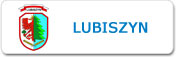 Plac Jedności Robotniczej 166-433 Lubiszynwoj. LubuskiePolskatel. (095) 7277130fax. (095) 7277136e-maill:przetargi@lubiszyn.plwww.lubiszyn.pl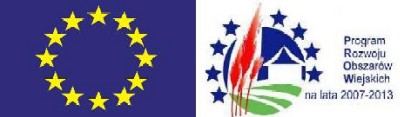 Europejski Fundusz Rolny na Rzecz Rozwoju Obszarów WiejskichEuropa Inwestująca w Obszary WiejskieInwestycja współfinansowana ze środków Unii Europejskiej w ramach Programu Rozwoju Obszarów Wiejskich na lata 2007 - 2013SPECYFIKACJA ISTOTNYCH WARUNKOW ZAMOWIENIA (SIWZ)w postępowaniu przetargowym prowadzonym w trybie przetargu nieograniczonego o wartości szacunkowej niższej od wartości progowych, określonych w przepisach wydanych na podstawie art. 11 ust. 8 ustawy Prawo Zamówień Publicznych o udzielenie zamówienia publicznego na zadanie pn:„Kompleksowe skanalizowanie miejscowości Tarnów w Gminie Lubiszyn.”Specyfikacja istotnych warunków zamówienia udostępniona jest na stronie internetowej Zamawiającego:www.lubiszyn.pl od dnia zamieszczenia ogłoszenia o zamówieniu w Biuletynie Zamówień Publicznych do upływu terminu składania ofert.Zatwierdzam:Wójt Gminy Lubiszyn/-/ Tadeusz KarwaszLubiszyn,  28 wrzesień 2012 rokWstępWszystkich Wykonawców uczestniczących w niniejszym przetargu obowiązuje działanie zgodne z ustawą z dnia 29 stycznia 2004 r., Prawo zamówień publicznych (tj. Dz. U z 2010r. Nr 113, poz.759 ze zm.) - zwaną dalej PZP,1. Postanowienia ogólne1) Przedkładając swoją ofertę przetargową Wykonawca akceptuje w całości i bez zastrzeżeń warunki ogólne i szczególne włącznie ze wszystkimi załącznikami, jakim podporządkowane jest niniejsze zamówienie, jako jedyną podstawę niniejszej procedury przetargowej niezależnie od tego, jakie mogą być jego własne warunki sprzedaży, od których niniejszym odstępuje.2) Wykonawcy są zobowiązani dokładnie zapoznać się i zastosować do wszystkich instrukcji, formularzy, warunków i wymagań zawartych w niniejszej SIWZ.2. Nazwa (firma) oraz adres zamawiającego.Gmina LubiszynPlac Jedności Robotniczej 166-433 LubiszynNIP 599 27 75 8693. Tryb postępowaniaPostępowanie o udzielenie zamówienia prowadzone jest na podstawie art. 10 ust.1, art. 39 ustawy PZP w trybie przetargu nieograniczonego.4. Opis przedmiotu zamówieniaKod CPV 45232410-9Przedmiotem zamówienia jest budowa sieci kanalizacji sanitarnej grawitacyjno – tłocznejw Tarnowie wraz z przyłączami oraz włączenie do sieci kanalizacji sanitarnej w Lubiszynie, gmina LubiszynZakres prac obejmuje:1. Wykonanie sieci kanalizacji sanitarnej grawitacyjnej z rur PVC-U Klasy S ( 6kg/cm 2 ),, ø 200 mm, długości  3 148,27 m;2. Wykonanie rurociągów tłocznych  z rur PE 100 SDR 17 PN10 Dz. 110 mm o długości 1806,25 m;    Dz. 90 mm 3 m ( włączenie do istniejącej sieci).    - montaż studni płuczącej ø1200 z kręgów betonowych wraz z wyposażeniem – 1 kpl. 3. Montaż studni włazowych prefabrykowanych z tworzyw sztucznych  ø 1000 – 138 kpl.4. Montaż studzienek inspekcyjnych prefabrykowanych  z tworzyw sztucznych ø 600 – 12 kpl;5. Zakup, montaż oraz zasilanie w energię elektryczną i uruchomienie przepompowni ścieków – 5 kpl. - zbiorniki przepompowni ø 2000- moc przepompowni PG - 2,2kW – 2 szt.                                P1 - 1,5 kW – 2 szt.                                P2 – 1,5 kW – 2 szt.                                P3 – 1,5 kW – 2 szt.                                P – 2,2 kW – 2 szt. ( przepompownia istniejąca do  włączenia sieci). 6. wykonanie przyłączy kanalizacji grawitacyjnej  z rur PVC-U ø 200 klasy S – 201,88 m,7. wykonanie przyłączy kanalizacji grawitacyjnej  z rur PVC-U ø 160 klasy S – 1204,23 m,- montaż studzienek  inspekcyjnych prefabrykowanych  z tworzyw sztucznych ø 600 – 64 kpl;- montaż studni włazowych prefabrykowanych z tworzyw sztucznych  ø 1000 – 6  kpl.7. Wykonanie inspekcji TV wybudowanych  kanałów  grawitacyjnych8. Odtworzenie nawierzchni drogowej do stanu pierwotnego;Wszystkie prace należy wykonać zgodnie z warunkami wydanymi przez zarządców sieci tj.: ZUK Lubiszyn ul. Dworcowa 30B oraz ENEA Operator Sp. z o.o. RD  w Dębnie. Wykonawca winien przeprowadzić wizję lokalną przebiegu sieci grawitacyjnej i tłocznej oraz zapoznać się z warunkami gruntowo- geologicznymi.Szczegółowy opis przedmiotu zamówienia zawiera dokumentacja projektowa oraz STWiOR.5. Termin wykonania zamówienia.Termin wykonania zamówienia: 31.07.2013r.6. Warunki udziału w postępowaniu oraz opis sposobu dokonywania oceny spełniania tychwarunków.6.1 O udzielenie zamówienia mogą ubiegać się Wykonawcy, którzy spełniają warunki dotyczące:1) posiadania uprawnień do wykonywania określonej działalności lub czynności, jeżeli przepisy prawa nakładają obowiązek ich posiadania. Zamawiający nie stawia szczegółowego warunku w tymzakresie,2) posiadania wiedzy i doświadczenia. Zamawiający uzna warunek za spełniony, jeżeli Wykonawcawykaże, iż w okresie ostatnich pięciu lat przed upływem terminu składania ofert, a jeżeli okresprowadzenia działalności jest krótszy – w tym okresie, wykonał co najmniej 2 roboty budowlanepolegającą na budowie sieci kanalizacji sanitarnej i tłocznej o długości minimum 2000 m oraz 3 pompownie ścieków,3) dysponowania odpowiednim potencjałem technicznym oraz osobami zdolnymi do wykonaniazamówienia. Zamawiający uzna warunek za spełniony, jeżeli Wykonawca wykaże, że dysponuje osobami zdolnymi do wykonania zamówienia, posiadającymi doświadczenie, wykształcenie i kwalifikacje zawodowe odpowiednie do stanowisk, jakie zostaną mu powierzone tj.:a) jedną osobę, która będzie pełnić funkcję kierownika budowy, posiadającą uprawnienia do kierowania robotami budowlanymi w specjalności instalacyjnej w zakresie sieci, instalacji i urządzeń wodociągowych i kanalizacyjnych, cieplnych, wentylacyjnych i gazowych w rozumieniu ustawy z dnia 7 lipca 1994r. Prawo budowlane (Dz. U z 2010r., Nr 243, poz. 1623 ze zm.),b) jedną osobę, która będzie pełnić funkcję kierownika robót, posiadającą uprawnienia do kierowania robotami budowlanymi w specjalności instalacyjnej w zakresie instalacji i urządzeń elektrycznych i elektroenergetycznych w rozumieniu ustawy z dnia 7 lipca 1994r. Prawo budowlane (Dz. U z 2010r., Nr 243, poz. 1623 ze zm.),UWAGA: Ilekroć Zamawiający wymaga określonych uprawnień budowlanych (w tym przynależności do określonego samorządu zawodowego) na podstawie aktualnie obowiązującej ustawy z dnia 7 lipca 1994r. – Prawo budowlane, rozumie przez to również odpowiadające im ważne uprawnienia budowlane, wydane na podstawie uprzednio obowiązujących przepisów prawa lub odpowiednich przepisów prawa państw członkowskich Unii Europejskiej, Konfederacji Szwajcarskiej lub państw członkowskich Europejskiego Porozumienia o Wolnym Handlu (EFTA) - stron umowy o Europejskim Obszarze Gospodarczym, którzy nabyli prawo do wykonywania określonych zawodów regulowanych lub określonych działalności, jeżeli te kwalifikacje zostały uznane na zasadach przewidzianych w ustawie z dnia 18 marca 2008r. o zasadach uznawania kwalifikacji zawodowych nabytych w państwach członkowskich Unii Europejskiej (Dz. U. Nr 63, poz. 394).4) sytuacji ekonomicznej i finansowej.Zamawiający uzna warunek za spełniony, jeżeli Wykonawca wykaże,  że:-  posiada opłaconą polisę, a w przypadku jej braku inny dokument potwierdzający, że wykonawca jest ubezpieczony od odpowiedzialności cywilnej w zakresie prowadzonej działalności gospodarczej związanej z przedmiotem zamówienia,- przedłoży informację banku, w którym posiada podstawowy rachunek bankowy, potwierdzającą wysokość posiadanych środków finansowych lub zdolność kredytową Wykonawcy,  wystawionej nie wcześniej niż 6 miesięcy przed terminem upływu składania ofert, a w szczególności Zamawiający wymaga, aby z dokumentu wynikało, że Wykonawca posiada  na koncie kwotę nie mniejszą niż 15% zaoferowanej ceny zadania ( może być wyciąg z rachunku bankowego)  lub że będzie miał możliwość zaciągnięcia kredytu  w takiej wysokości. 5) braku podstaw do wykluczeniu z postępowania na podstawie art. 24 ust. 1 PZP.6.2 Wykonawca może polegać na wiedzy i doświadczeniu, potencjale technicznym, osobach zdolnych do wykonania zamówienia lub zdolnościach finansowych innych podmiotów niezależnie od charakteru prawnego łączących go z nimi stosunków. Wykonawca w takiej sytuacji zobowiązany jest udowodnić Zamawiającemu, iż będzie dysponował zasobami niezbędnymi do realizacji zamówienia, w szczególności przedstawiając w tym celu pisemne zobowiązanie tych podmiotów do oddania mu do dyspozycji niezbędnych zasobów na okres korzystania z nich przy wykonywaniu zamówienia.6.3 W przypadku, kiedy Wykonawca będzie polegać na wiedzy i doświadczeniu innych podmiotów wówczas ich przekazanie może nastąpić na zasadach podwykonawstwa.6.4 Wykonawcy, którzy nie wykażą spełnienia warunków udziału w postępowaniu, podlegać będąwykluczeniu z udziału w postępowaniu. Ofertę Wykonawcy wykluczonego uznaje się za odrzuconą.6.5 Z udziału w niniejszym postępowaniu wyklucza się Wykonawców, którzy podlegają wykluczeniu na podstawie art. 24 ust. 1 i 2 PZP.Zamawiający dokona oceny spełniania warunków wymaganych od Wykonawców na podstawie załączonych do oferty oświadczeń i dokumentów, o których mowa w rozdziale 7 SIWZ. Ocena prowadzona będzie w oparciu o formułę: spełnia – nie spełnia. Z treści dokumentów musi wynikać jednoznacznie, iż w/w warunki Wykonawca spełnia.7. Wykaz oświadczeń i dokumentów, jakie mają dostarczyć Wykonawcy w celu potwierdzenia spełniania warunków udziału w postępowaniu.7.1 Na ofertę składają się następujące oświadczenia, dokumenty i załączniki:1) Dokumenty potwierdzające posiadanie uprawnień/pełnomocnictw osób składających ofertę, o ile nie wynika to z przedstawionych dokumentów rejestrowych. Wypełniony i podpisany Formularz Oferty, stanowiący załącznik nr 1 do SIWZ,2) oświadczenie o spełnieniu warunków udziału w postępowaniu z art. 22 ust.1 PZP, sporządzone według załącznika nr 2 do SIWZ,7.2 W celu wykazania braku podstaw do wykluczenia z postępowania o udzielenie zamówienia z art. 24 ust. 1 PZP, Wykonawca składa następujący dokumenty:1) oświadczenie o braku podstaw do wykluczenia, sporządzone według załącznika nr 3 do SIWZ.2) Aktualne zaświadczenie właściwego naczelnika Urzędu Skarbowego oraz właściwego Zakładu Ubezpieczeń Społecznych potwierdzające odpowiednio, że wykonawca nie zalega z opłacaniem podatków, opłat oraz składek na ubezpieczenie zdrowotne lub społeczne, lub zaświadczeń, że uzyskał zgodę na zwolnienie, odroczenie lub rozłożenie na raty zaległych płatności lub wstrzymanie w całości wykonania decyzji właściwego organu - wystawione nie wcześniej niż 3 miesiące przed upływem terminu składania ofert,3) Aktualne zaświadczenie właściwego oddziału Zakładu Ubezpieczeń Społecznych lub Kasy Rolniczego Ubezpieczenia Społecznego potwierdzającego, że wykonawca nie zalega z opłacaniem składek na ubezpieczenie zdrowotne i społeczne, lub potwierdzenia, że uzyskał przewidziane prawem zwolnienie, odroczenie lub rozłożenie na raty zaległych płatności lub wstrzymanie w całości wykonania decyzji właściwego organu - wystawione nie wcześniej niż 3 miesiące przed upływem terminu składania ofert,4)Aktualną informację z Krajowego Rejestru Karnego albo równoważne zaświadczenie właściwego organu sądowego lub administracyjnego kraju pochodzenia osoby w zakresie określonym w art. 24 ust. 1, pkt. 4-8 ustawy, wystawione nie wcześniej niż przed 6 miesiącami przed terminem składania ofert, 5)Aktualną informację z Krajowego Rejestru Karnego w zakresie określonym w art. 24 ust. 1, pkt. 9 ustawy, wystawione nie wcześniej niż przed 6 miesiącami przed terminem składania ofert, ( należy złożyć w przypadku podmiotów zbiorowych).7.3 Jeżeli Wykonawca, wykazując spełnianie warunków o których mowa w art. 22 ust. 1 PZP, polega na zasobach innych podmiotów, a podmioty te będą brały udział w realizacji części zamówienia, Wykonawca zobowiązany będzie do przedstawienia w odniesieniu do tych podmiotów dokumentów wymienionych w rozdziale 7 pkt. 7.2. ppkt. 1) tj.:a) oświadczenie o braku podstaw do wykluczenia sporządzone według załącznika nr 3 do SIWZ,7.4 W przypadku, gdy Wykonawcę reprezentuje pełnomocnik, do oferty należy załączyć stosownepełnomocnictwo dla osoby/osób podpisujących ofertę. Dokument pełnomocnictwa należy złożyć woryginale lub kopii poświadczonej notarialnie.7.5 Jeżeli Wykonawca, wykazując spełnianie warunków o których mowa w art. 22 ust. 1 PZP polega na zasobach innych podmiotów, na zasadach określonych w art. 26 ust. 2b ustawy PZP, zobowiązany jest udowodnić Zamawiającemu, że będzie dysponował zasobami niezbędnymi do realizacji zamówienia, w szczególności przedstawiając w tym celu pisemne zobowiązanie tych podmiotów do oddania mu do dyspozycji niezbędnych zasobów na okres korzystania z nich przy wykonywaniu zamówienia, sporządzone według załącznika nr 3a do SIWZ. W związku z powyższym, gdy dowodem dysponowania zasobami podmiotów trzecich wybranym przez Wykonawcę, jest zobowiązanie podmiotu trzeciego, musi ono przybrać formę pisemną i nie jest dopuszczalna inna forma, w tym kopia dokumentu potwierdzona przez Wykonawcę za zgodność z oryginałem.7.6 W celu potwierdzenia, że Wykonawca posiada niezbędną do wykonania zamówienia wiedzę idoświadczenie, do oferty należy dołączyć następujące dokumenty:1) wykaz robót budowlanych wykonanych w okresie ostatnich pięciu lat przed upływem terminu składania ofert, a jeżeli okres prowadzenia działalności jest krótszy w tym okresie, z podaniem ich rodzaju i wartości, daty i miejsca wykonania wraz z dokumentami potwierdzającymi, że te roboty zostały wykonane zgodnie z zasadami sztuki budowlanej i prawidłowo ukończone. Wymagania dotyczące w/w warunku zostały opisane w rozdziale 6 pkt.6.1 ppkt. 2) SIWZ. W/w wykaz powinien być sporządzony według załącznika nr 4 do SIWZ.7.7 W celu potwierdzenia, że Wykonawca dysponuje odpowiednim potencjałem technicznym oraz osobami zdolnymi do wykonania zamówienia, do oferty należy dołączyć następujące dokumenty:a) wykaz osób, które będą uczestniczyć w wykonywaniu zamówienia, w szczególności odpowiedzialnych za kierowanie robotami budowlanymi, wraz z informacjami na temat ich kwalifikacji zawodowych, doświadczenia i wykształcenia niezbędnych do wykonania zamówienia, a także zakresu wykonywanych przez nie czynności oraz informacją o podstawie do dysponowania tymi osobami i oświadczenie, że osoby, które będą uczestniczyć w wykonywaniu zamówienia, w szczególności wskazane w wykazie osób, posiadają wymagane uprawnienia, jeżeli ustawy nakładają obowiązek posiadania takich uprawnień. W/w wykaz i oświadczenie powinny być sporządzone według załącznika nr 5 do SIWZ,b) w przypadku gdy osoby, które będą wykonywały zamówienie lub będą uczestniczyć w wykonywaniu zamówienia, nie są pracownikami Wykonawcy, do oferty należy dołączyć pisemne zobowiązanie innych podmiotów do udostępnienia mu osób zdolnych do wykonania niniejszego zamówienia sporządzone według załącznika nr 3a do SIWZ,c) wykaz posiadanego sprzętu – co najmniej jedna koparka, samochód ciężarowy, zagęszczarka – załącznik nr 5a do SIWZ.7.8 Dokumenty załączone do oferty mogą być przedstawione w formie oryginału lub kopii poświadczonej za zgodność z oryginałem przez Wykonawcę lub przez osobę uprawnioną do składania oświadczeń woli w imieniu Wykonawcy. W przypadku Wykonawców wspólnie ubiegających się o udzielenie zamówienia oraz w przypadku podmiotów, o których mowa w rozdziale 6 pkt. 6.3 SIWZ, kopie dokumentów dotyczących odpowiednio Wykonawcy lub tych podmiotów są poświadczane za zgodność z oryginałem przez Wykonawcę lub te podmioty. Zamawiający może żądać przedstawienia oryginału lub notarialnie poświadczonej kopii dokumentu, gdy złożona przez Wykonawcę kopia dokumentu jest nieczytelna lub budzi wątpliwości, co do jej prawdziwości. Dokumenty sporządzone w języku obcym winny być składane wraz z tłumaczeniami na język polski i poświadczone przez Wykonawcę.7.9 Wykonawcy mający siedzibę lub miejsce zamieszkania poza terytorium Rzeczypospolitej Polskiej, w celu wykazania braku podstaw do wykluczenia z postępowania o udzielenie zamówienia z art. 24 ust. 1 PZP, składa następujący dokument:a) oświadczenie o braku podstaw do wykluczenia sporządzone według załącznika nr 3 do SIWZ.7.10 Kosztorys ofertowy sporządzony metodą kalkulacji uproszczonej na podstawie załączonych doniniejszej SIWZ przedmiarów robót stanowiących załącznik nr 9 do SIWZ. Wykonawca w załączonych przedmiarach nie może bez zgody Zamawiającego dokonywać zmian opisu robot, jednostki przedmiarowej i ilości.UWAGA:Za treść oferty oraz jej kompletność odpowiada Wykonawca. Jeżeli Wykonawca przedstawi dokumenty, w których wartość podana będzie w innej walucie niż PLN, to dla potwierdzenia spełnienia warunku, Zamawiający dokona przeliczenia tej waluty na PLN wg średniego bieżącego kursu wyliczonego i ogłoszonego przez Narodowy Bank Polski z dnia ogłoszenia o zamówieniu w BZP.8. Wykonawcy wspólnie ubiegający się o zamówienie.1. Wykonawcy, którzy ubiegają się wspólnie o udzielenie zamówienia, zobowiązani są:a) do ustanowienia spośród nich Pełnomocnika do reprezentowania ich w postępowaniu o udzieleniezamówienia albo do reprezentowania w postępowaniu i zawarciu umowy w sprawie zamówieniapublicznego. W takim przypadku do oferty należy dołączyć pełnomocnictwo podpisane przez osobyupoważnione do składania oświadczeń woli każdego z Wykonawców wspólnie ubiegających się o udzielenie zamówienia. Wszelka korespondencja prowadzona będzie przez Zamawiającego wyłącznie z Pełnomocnikiem.b) spełniać warunki wymienione w niniejszej SIWZ;c) do solidarnej odpowiedzialności za wykonanie przedmiotu zamówienia,d) do solidarnej odpowiedzialności za wniesienie zabezpieczenia należytego wykonania,e) do wskazania spośród nich Wykonawcy, do którego będzie kierowana wszelka korespondencja po zawarciu umowy,f) do wskazania spośród nich Wykonawcy, z którym będą dokonywane rozliczenia finansowe.2. Każdy z Wykonawców występujących wspólnie musi złożyć oddzielnie oświadczenie , o którym mowa w rozdziale 7 pkt. 7.2 ppkt.1) SIWZ. Natomiast oświadczenie, o którym mowa w pkt. 7.1 ppkt.2) SIWZ składa pełnomocnik w imieniu Wykonawców składających ofertę wspólną.3. Podmioty występujące wspólnie muszą spełniać łącznie warunki wymagane od Wykonawców, októrych mowa w rozdziale 6 SIWZ.4. Wypełniając formularz oferty, jak również  inne dokumenty powołujące się na „Wykonawcę”, wmiejscu np. „nazwa i adres Wykonawcy” należy wpisać dane dotyczące wszystkich podmiotów, które ubiegają się wspólnie o udzielenie zamówienia publicznego.9. Informacje o sposobie porozumiewania się Zamawiającego z Wykonawcami oraz przekazywania oświadczeń i dokumentów, wskazanie osób uprawnionych do porozumiewania się z Wykonawcami1. Postępowanie o udzielenie zamówienia, z zastrzeżeniem wyjątków określonych w ustawie, prowadzi się z zachowaniem formy pisemnej.2. Oświadczenia, wnioski, zawiadomienia oraz informacje Zamawiający i Wykonawcy przekazują pisemnie bądź drogą elektroniczną, oferty natomiast muszą być złożone w formie pisemnej.3. Fakt otrzymania oświadczeń, wniosków, zawiadomień oraz informacji przekazanych drogąelektroniczną każda ze stron na żądanie drugiej strony niezwłocznie potwierdza.4. Zamawiający przyjmuje wszelkie pisma od poniedziałku do piątku w godzinach pracy urzędu.5. Wykonawcy mogą się zwracać do Zamawiającego o wyjaśnienia dotyczące wszelkich wątpliwościzwiązanych ze SIWZ, sposobem przygotowania i złożenia oferty, kierując swoje zapytania na piśmie pod adres: Gmina Lubiszyn, Plac Jedności Robotniczej 1, 66-433 Lubiszyn, lub drogą elektroniczną na adres przetargi@lubiszyn.plZamawiający niezwłocznie udzieli odpowiedzi na wszelkie zapytania związane z prowadzonympostępowaniem, jednak nie później niż na 2 dni przed upływem terminu składania ofert - pod warunkiem, że wniosek o wyjaśnienie treści SIWZ wpłynie do Zamawiającego nie później niż do końca dnia, w którym upływa połowa wyznaczonego terminu składania ofert. Jeżeli wniosek o wyjaśnienie treści SIWZ wpłynie po upływie terminu składania wniosku, o którym mowa powyżej lub dotyczy udzielonych wyjaśnień, Zamawiający może udzielić wyjaśnień lub pozostawić wniosek bez rozpoznania.6. Przedłużenie terminu składania ofert nie wpływa na bieg terminu składania wniosku o wyjaśnienie treści SIWZ.7. Treść wyjaśnień zostanie przekazana jednocześnie wszystkim Wykonawcom, którym doręczono SIWZ bez wskazania źródła zapytania oraz zostanie zamieszczona na stronie internetowej (www.lubiszyn.pl),8. W uzasadnionych przypadkach Zamawiający może przed upływem terminu składania ofert zmienić treść SIWZ. Dokonaną zmianę Zamawiający przekaże niezwłocznie wszystkim Wykonawcom, którym przekazano SIWZ i zamieści ją stronie internetowej (www.lubiszyn.pl.),9. Jeżeli zmiana treści SIWZ prowadzić będzie do zmiany treści ogłoszenia o zamówieniu, Zamawiający zamieści w Biuletynie Zamówień Publicznych ogłoszenie o zmianie ogłoszenia,10. Zamawiający przedłuży termin składania ofert, jeżeli w wyniku zmiany treści SIWZ nieprowadzącej do zmiany treści ogłoszenia o zamówieniu niezbędny jest dodatkowy czas na wprowadzenie zmian w ofertach. O przedłużeniu terminu składania ofert Zamawiający niezwłocznie zawiadomi wszystkich Wykonawców, którym przekazano SIWZ oraz informację tę zamieści na stronie internetowej (www.lubiszyn.pl),11. Zamawiający przedłuży termin składania ofert, jeżeli w wyniku zmiany treści ogłoszenia o zamówieniu konieczny będzie dodatkowy czas na wprowadzenie zamian w ofertach,12. Jeżeli zmiana treści ogłoszenia będzie istotna, w szczególności dotyczyć będzie określenia przedmiotu, wielkości lub zakresu zamówienia, kryteriów oceny ofert, warunków udziału w postępowaniu lub sposobu oceny ich spełnienia, Zamawiający przedłuży termin składania ofert o czas niezbędny na wprowadzenie zmian w ofertach,13. Niezwłocznie po zamieszczeniu w Biuletynie Zamówień Publicznych ogłoszenia o zmianie ogłoszenia Zamawiający zamieści informację o zmianach w swojej siedzibie oraz na stronie internetowej (www.lubiszyn.pl),10. Wadium1. Zamawiający żąda od Wykonawców wniesienia wadium w kwocie 100 000,00 zł (słownie: sto tysięcy złotych 00/100). W przypadku Wykonawców ubiegających się wspólnie o udzielenie zamówienia, wadium (w każdej z dopuszczalnych form) może być wniesione przez jednego, kilku lub wszystkich Wykonawców, pod warunkiem, iż łączna wysokość wniesionego wadium odpowiadać będzie wymaganej kwocie. W takim przypadku składając wadium należy wskazać w imieniu, kogo i tytułem, jakiego postępowania jest wnoszone,2. Wadium wnosi się przed upływem terminu składania ofert.3. Wadium może być wnoszone w jednej lub kilku następujących formach:a) pieniądzu,b) poręczeniach bankowych lub poręczeniach spółdzielczej kasy oszczędnościowo-kredytowej, z tym że poręczenie kasy jest zawsze poręczeniem pieniężnym,c) gwarancjach bankowych,d) gwarancjach ubezpieczeniowych,e) poręczeniach udzielonych przez podmioty, o których mowa w art.6b ust.5 pkt.2 ustawy z dnia 9listopada 2000r., o utworzeniu Polskiej Agencji Rozwoju Przedsiębiorczości (Dz. U Nr 109, poz. 1158, z ze zm.),4. Wadium wnoszone w pieniądzu należy wpłacić przelewem na rachunek bankowy Zamawiającego,numer rachunku bankowego: 80 8363 0004 0070 0492 2000 0004. Wadium uważa się za wniesione,jeżeli kwota wadium znajdzie się na rachunku Zamawiającego najpóźniej do upływu terminu składania ofert,5. Wadium wniesione w pieniądzu Zamawiający przechowuje na rachunku bankowym,6. W razie wniesienia wadium w formie innej niż pieniężna, należy oryginał dowodu jegowniesienia złożyć w siedzibie Zamawiającego w Urzędzie Gminy Lubiszyn, Plac Jedności Robotniczej 1 (sekretariat), przed upływem terminu składania ofert lub dołączyć do oferty w osobnejkopercie z opisem „Wadium w postępowaniu na budowę sieci kanalizacji sanitarnej w m. Tarnów.”Z treści gwarancji musi wynikać bezwarunkowo, że każde pisemne żądanie zgłoszone przezZamawiającego w terminie związania z ofertą, zobowiązuje Gwaranta do wypłaty Zamawiającemu pełnej kwoty wadium w okolicznościach określonych w art. 46 ust. 4a i 5 PZP,7. Zamawiający zwraca wadium wszystkim Wykonawcom niezwłocznie po wyborze ofertynajkorzystniejszej lub unieważnieniu postępowania, z wyjątkiem Wykonawcy, którego oferta została wybrana jako najkorzystniejsza, z zastrzeżeniem art. 46 ust. 4a PZP,8. Wykonawcy, którego oferta została wybrana jako najkorzystniejsza, Zamawiający zwraca wadium niezwłocznie po zawarciu umowy w sprawie zamówienia publicznego oraz wniesieniu zabezpieczenia należytego wykonania umowy,9. Zamawiający zwraca niezwłocznie wadium na wniosek Wykonawcy, który wycofał ofertę przed upływem terminu składania ofert,10. Jeżeli wadium wniesiono w pieniądzu, Zamawiający zwraca je wraz z odsetkami wynikającymi zumowy rachunku bankowego, na którym było ono przechowywane, pomniejszone o koszty prowadzenia rachunku bankowego oraz prowizji bankowej za przelew pieniędzy na rachunek bankowy wskazany przez Wykonawcę,11. Zamawiający zatrzymuje wadium wraz z odsetkami, jeżeli Wykonawca, którego oferta zostaławybrana:a) odmówił podpisania umowy w sprawie zamówienia publicznego na warunkach określonych w ofercie,b) nie wniósł wymaganego zabezpieczenia należytego wykonania umowy,c) zawarcie umowy w sprawie zamówienia publicznego stało się niemożliwe z przyczyn leżących postronie Wykonawcy,d) jeżeli Wykonawca w odpowiedzi na wezwanie, o którym mowa w art. 26 ust.3 PZP, nie złożyłdokumentów lub oświadczeń, o których mowa w art. 25 ust.1 PZP lub pełnomocnictw, chyba że udowodni, że wynika to z przyczyn nie leżących po jego stronie.12. Zamawiający zażąda ponownego wniesienia wadium przez Wykonawcę, któremu zwrócono wadium na podstawie art. 46 ust. 1 PZP, jeżeli w wyniku ostatecznego rozstrzygnięcia odwołania jego oferta została wybrana jako najkorzystniejsza. Wykonawca wnosi wadium w terminie 3 dni,13. Zamawiający nie później niż na 7 dni przed upływem ważności wadium, wzywa Wykonawców, pod rygorem wykluczenia z postępowania do przedłużenia ważności wadium albo wniesienia nowego wadium na okres niezbędny do zabezpieczenia postępowania do zawarcia umowy. Jeżeli wniesiono odwołanie po wyborze oferty najkorzystniejszej, wezwanie kieruje się jedynie do Wykonawcy, którego ofertę wybrano, jako najkorzystniejszą.11. Termin związania ofertą1. Wykonawca jest związany ofertą przez okres 30 dni,2. Bieg terminu związania ofertą rozpoczyna się wraz z upływem terminu składania ofert,3. Wykonawca samodzielnie lub na wniosek Zamawiającego może przedłużyć termin związania ofertą, z tym że Zamawiający może tylko raz, co najmniej na 3 dni przed upływem terminu związania ofertą zwrócić się do Wykonawców o wyrażenie zgody na przedłużenie tego terminu o oznaczony okres, nie dłuższy jednak niż 60 dni,4. Odmowa wyrażenia zgody, na przedłużenie terminu związania ofertą nie powoduje utraty wadium,5. Przedłużenie okresu związania ofertą jest dopuszczalna tylko z jednoczesnym przedłużeniem okresu ważności wadium albo, jeżeli nie jest to możliwe z wniesieniem nowego wadium na przedłużony okres związania ofertą. Jeżeli przedłużenie terminu związania ofertą dokonywane jest po wyborze oferty  najkorzystniejszej, obowiązek wniesienia nowego wadium lub jego przedłużenia dotyczy jedynie Wykonawcy, którego oferta została wybrana jako najkorzystniejsza.12. Opis sposobu przygotowania ofert.1. Oferta musi być złożona w 1 egzemplarzu w formie pisemnej, zgodnie ze wzorem Formularza Oferty - załącznik nr 1 do SIWZ,2. Oferta musi być sporządzona w języku polskim, pisemnie, na papierze przy użyciu nośnika pismanieulegającego usunięciu bez pozostawienia śladów. Wszelkie pisma sporządzone w językach obcych muszą być przetłumaczone na język polski poświadczone przez Wykonawcę; podczas oceny ofert Zamawiający będzie opierał się na tekście przetłumaczonym,3. Każdy Wykonawca może złożyć tylko jedną ofertę, w której musi być zaoferowana tylko jedna cena,4. Każda strona oferty powinna być ponumerowana (Zamawiający nie wymaga numerowania czystych stron) i podpisana przez osobę uprawnioną do podpisywania oferty, przy czym Wykonawca może nie podpisywać stron niezapisanych,5. Jeżeli oferta i załączniki zostaną podpisane przez upoważnionego przedstawiciela, jest on zobowiązany do przedłożenia właściwego pełnomocnictwa lub umocowania prawnego,6. Zamawiający uznaje, że podpisem jest: złożony własnoręcznie znak, z którego można odczytać zgodne z aktualnym dokumentem tożsamości imię i nazwisko podpisującego, a jeżeli własnoręczny znak jest nieczytelny lub nie zawiera imienia i nazwiska, to musi być uzupełniony napisem (np. w formie odcisku stempla), z którego można odczytać imię i nazwisko podpisującego,7. Wykonawca ponosi wszelkie koszty związane z przygotowaniem, złożeniem oferty oraz uczestnictwem w przetargu z uwzględnieniem treści art. 93 ust. 4 ustawy PZP,8. Całość oferty (tj. oferta w rozumieniu § 66 ust. 1 Kodeksu Cywilnego) powinna być złożona w formie uniemożliwiającej jej odczytanie (opakowana) przed terminem otwarcia,9. Wszelkie miejsca w ofercie, w których Wykonawca naniósł poprawki lub zmiany wpisywanej przez siebie treści, muszą być parafowane przez osobę podpisującą ofertę,10. Wykonawca może wprowadzić zmiany lub wycofać złożoną przez siebie ofertę. Zmiany lub wycofanie złożonej oferty są skuteczne tylko wówczas, gdy zostały dokonane przed upływem terminu składania ofert,11. W przypadku, gdy informacje zawarte w ofercie stanowią tajemnicę przedsiębiorstwa w rozumieniu przepisów ustawy o zwalczaniu nieuczciwej konkurencji, co, do których Wykonawca chce zastrzec, że nie mogą być udostępniane, należy je oznaczyć klauzulą: „Nie udostępniać. Informacje stanowią tajemnicę przedsiębiorstwa w rozumieniu art.11 ust.4 ustawy o zwalczaniu nieuczciwej konkurencji (Dz. U z 2003. Nr 153, poz. 1503 ze zm.)” i załączyć jako odrębną część nie złączoną z ofertą w sposób trwały. Wykonawca nie może zastrzec informacji i dokumentów, których jawność wynika z innych aktów prawnych w tym m.in. z zapisu art. 86 ust. 4 PZP,12. Ofertę należy złożyć w dwóch zamkniętych kopertach, kopertę zewnętrzną należy opisać następująco„Oferta w postępowaniu przetargowym na zadanie „„Kompleksowe skanalizowanie miejscowości Tarnów w Gminie Lubiszyn.” Nie otwierać przed …(w miejsce kropek wpisać wyznaczony termin i godzinę składania ofert).Na drugiej kopercie oprócz powyższego opisu należy umieścić nazwę i adres Wykonawcy,13. Zamawiający niezwłocznie zwraca Wykonawcy ofertę, która została złożona po terminie.13. Miejsce oraz termin składania i otwarcia ofert.1. Ofertę należy złożyć w sekretariacie lub przesłać do siedziby Zamawiającego tj. Urząd Gminy Lubiszyn ,Plac Jedności  Robotniczej 1,  66-433 Lubiszyn , do dnia 24.10.2012r. do godz. 1000,2. Otwarcie ofert nastąpi w siedzibie Zamawiającego tj. Urząd Gminy Lubiszyn ul. Myśliborska 9, biura przy USC,  w dniu 24.10.2012r. o godz. 1015,3. Wykonawcy mogą uczestniczyć w publicznej sesji otwarcia ofert. W przypadku nieobecności Wykonawcy przy otwieraniu ofert, Zamawiający prześle informację z otwarcia ofert, na pisemny wniosek,4. Bezpośrednio przed otwarciem ofert Zamawiający podaje kwotę, jaką zamierza przeznaczyć nasfinansowanie zamówienia,5. Koperty (paczki) oznakowane napisem "ZMIANA" zostaną otwarte przed otwarciem kopert (paczek) zawierających oferty, których dotyczą te zmiany. Po stwierdzeniu poprawności procedury dokonania zmian zmiany zostaną dołączone do oferty,14. Opis sposobu obliczenia ceny.1. Cenę oferty w Formularzu ofertowym (załącznik nr 1 do SIWZ) stanowi wartość kosztorysowa robót brutto z kosztorysu ofertowego.2. Wykonawca wyceniając poszczególne pozycje z przedmiaru robót musi uwzględnić koszty:a) robocizny do wykonania danej pozycji przedmiaru robót,b) materiałów podstawowych i pomocniczych do wykonania danej pozycji przedmiaru robót, obejmujące również koszty dostarczenia materiałów z miejsca ich zakupu bezpośrednio na stanowiska robocze lub na miejsca składowania na placu budowy,c) zamówienia wszelkiego sprzętu budowlanego, niezbędnego do wykonania danej pozycji przedmiaru robót, obejmujące również koszty sprowadzenia sprzętu na plac budowy, jego montażu i demontażu po zakończeniu robót,d) zatrudnienia przez Wykonawcę personelu kierowniczego, technicznego i administracyjnego budowy, obejmujące wynagrodzenie tych pracowników,e) montażu i demontażu obiektów zaplecza tymczasowego,f) wyposażenia zaplecza tymczasowego w urządzenia placu budowy, obejmujące drogi tymczasowe, sieci elektryczne, energetyczne, wodociągowe, kanalizacyjne, oświetlenie placu budowy, zastępcze źródła ciepła do ogrzewania obiektów i robót, urządzenia zabezpieczające materiały i roboty przed deszczem, słońcem i mrozem i inne tego typu urządzenia,g) bezpieczeństwa i higieny pracy, obejmujące koszty wykonania niezbędnych zabezpieczeń stanowisk roboczych i miejsc wykonywania robót, koszty odzieży i obuwia ochronnego, koszty środków higienicznych, sanitarnych i leczniczych,h) zatrudnienia pracowników zamiejscowych,i) zużycia materiałów oraz energii na cele administracyjne i nieprodukcyjne budowy,j) pomiarów geodezyjnych nie ujętych w opisach zakresów robót objętych poszczególnymi pozycjami przedmiaru,k) związane z zajęciem chodników, pasów drogowych i innych terenów na cele budowy oraz kosztytymczasowej organizacji ruchu,l) uwzględnić koszty odwadniania wykopów w trakcie wykonywania robót,ł) ubezpieczeń majątkowych budowy,m) geodezyjnej inwentaryzacji powykonawczej i naniesienia wykonanych robót na mapę,n) uporządkowania terenu budowy po wykonaniu robót,o) ogólne związane z prowadzeniem działalności gospodarczej przez Wykonawcę,p) związane z ryzykiem obciążającym Wykonawcę i kalkulowanym przez Wykonawcę zyskiem,r) związane z wykonywaniem robót wynikające z treści rysunków, specyfikacji technicznych, warunków umowy oraz przepisów dotyczących wykonywania robót budowlanych.s) związane z utwardzeniem terenu, ogrodzeniem z zamykaną furtką oraz oświetleniem terenów przepompowni i pompowni.3. Cena ofertowa powinna obejmować kompletne wykonanie przedmiotu zamówienia określonego w niniejszej SIWZ przy zastosowaniu polskich norm. Cenę ofertową w Formularzu Oferty należy podać z dokładnością do dwóch miejsc po przecinku, w następującym ujęciu:a) Cena netto (bez VAT)b) Stawka i kwota podatku VATc) Cena brutto (z VAT).UWAGA:Określenie stawki podatku VAT jest obowiązkiem Wykonawcy. Zgodnie z ust.1 Komunikatu PrezesaGłównego Urzędu Statystycznego z dnia 24 stycznia 2005r. (Dz. Urz. GUS Nr 1 z 2005r., poz.11) wsprawie trybu wydawania opinii interpretacyjnych – „Zasadą jest, że zainteresowany podmiot samklasyfikuje prowadzoną działalność, swoje produkty (wyroby i usługi), towary, środki trwałe i obiekty budowlane według zasad określonych w poszczególnych klasyfikacjach i nomenklaturach, wprowadzonych rozporządzeniami Rady Ministrów lub stosowanych bezpośrednio na podstawie przepisów Wspólnoty Europejskiej".4. Ceny poszczególnych pozycji kosztorysowych nie będą podlegały waloryzacji ze względu na inflację.5. Ewentualne marże i upusty zarówno do wyliczonych cen jednostkowych, jak również do ogólnej ceny oferty należy wkalkulować w cenę oferty.6. Przed obliczeniem ceny oferty Wykonawca powinien dokładnie i szczegółowo zapoznać się z opisem przedmiotu zamówienia,7. W przypadku stwierdzenia braków, wad lub sprzeczności w dostarczonych przez Zamawiającegomateriałach, Wykonawca powinien niezwłocznie o tym fakcie powiadomić Zamawiającego przed upływem terminu do składania ofert,8. Zamawiający poprawi w ofercie oczywiste omyłki rachunkowe z uwzględnieniem konsekwencjirachunkowych dokonywanych poprawek w następujący sposób:a) przy błędnie wyliczonej wartości podatku VAT, Zamawiający dokona mnożenia prawidłowo wyliczonej ceny netto i stawki podatku VAT,b) przy błędnie obliczonej cenie brutto, Zamawiający dokona sumowania poprawnie wyliczonej wartości netto i poprawnie wyliczonej wartości podatku VAT,c) jeżeli obliczona cena nie odpowiada iloczynowi ceny jednostkowej oraz liczby jednostek miar, przyjmuje się, że prawidłowo podano liczbę jednostek miar oraz cenę jednostkową,9. Zamawiający poprawi w ofercie oczywiste omyłki pisarskie, w tym rozbieżność pomiędzy ceną wpisaną liczbą i słownie, uznając za prawidłową cenę wynikającą z dokonania działań matematycznych służących do wyliczenia ceny,10. Zamawiający poprawi w ofercie inne omyłki polegające na niezgodności oferty ze SIWZ, niepowodujące  istotnych zmian w treści oferty. O dokonanych poprawach omyłek Zamawiający niezwłocznie zawiadomi Wykonawcę, którego oferta została poprawiona,11. Jeżeli w postępowaniu o udzielenie zamówienia, nie można dokonać wyboru oferty najkorzystniejszej ze względu na to, że zostały złożone oferty o takiej samej cenie, Zamawiający wezwie Wykonawców, którzy złożyli te oferty, do złożenia w terminie określonym przez Zamawiającego ofert dodatkowych,Wykonawcy, składając oferty dodatkowe, nie mogą zaoferować cen wyższych niż  zaoferowane w złożonych ofertach.15. Opis kryteriów, którymi zamawiający będzie się kierował przy wyborze oferty, wraz zpodaniem znaczenia tych kryteriów i sposobu oceny ofert.1. Jedynym kryterium oceny ofert jest Cena.2. Zamawiający oceni i porówna jedynie te oferty, które zostaną złożone przez Wykonawców niewykluczonych przez Zamawiającego z niniejszego postępowania i nie zostaną odrzucone przezZamawiającego.3. Zamawiający oceni oferty na podstawie nieej wymienionych kryteriów oceny ofert:CENA [PLN] – waga 100%4. Do obliczenia ilości punktów w kryterium (cena), zastosowany będzie niżej podany wzór:Wci=(Cmin/Ci)x 100Gdzie:Wci – ilość punktów z kryterium ceny rozpatrywanej ofertyCmin – cena oferty najtańszejCi – cena oferty rozpatrywanej16. Informacje o formalnościach, jakie powinny zostać dopełnione po wyborze oferty w celu zawarcia umowy w sprawie zamówienia publicznego1. Zamawiający niezwłocznie zawiadamia Wykonawców, którzy złożyli oferty o:a) wyborze najkorzystniejszej oferty, podając nazwę (firmę) albo imię i nazwisko, siedzibę albo miejsce zamieszkania i adres Wykonawcy, którego ofertę wybrano, uzasadnienie jej wyboru oraz nazwy (firmy) albo imiona i nazwiska, siedziby albo miejsca zamieszkania i adresy Wykonawców, którzy złożyli oferty, a także punktację przyznaną ofertom w każdym kryterium oceny ofert i łączną punktację,b) Wykonawcach, których oferty zostały odrzucone, podając uzasadnienie faktyczne i prawne,c) Wykonawcach, którzy zostali wykluczeni z postępowania o udzielenie zamówienia, podając uzasadnienie faktyczne i prawne,d) terminie, po którego upływie umowa w sprawie zamówienia publicznego może być zawarta.Informacje, o których mowa w pkt. 1a-d, Zamawiający zamieści również na stronie internetowej oraz w miejscu publicznie dostępnym w swojej siedzibie,2. Zamawiający udzieli zamówienia Wykonawcy, którego oferta odpowiada wszystkim wymaganiomokreślonym w ustawie i w niniejszej SIWZ oraz została oceniona jako najkorzystniejsza w oparciu opodane kryteria wyboru,3. Jeżeli oferta Wykonawców ubiegających się wspólnie o udzielenie zamówienia, została wybrana jako najkorzystniejsza, Zamawiający może żądać przed zawarciem umowy w sprawie zamówienia publicznego, umowy regulującej współpracę tych Wykonawców, przy czym termin, na jaki została zawarta nie może być krótszy niż termin realizacji zamówienia,4. Zamawiający zawiera umowę w sprawie zamówienia publicznego z zastrzeżeniem art. 183 PZP wterminie nie krótszym niż 5 dni od dnia przesłania zawiadomienia o wyborze najkorzystniejszej oferty, jeżeli zawiadomienie to zostało przesłane drogą elektroniczną, albo 10 dni jeśli zostało przesłane w inny sposób.5. Zamawiający może zawrzeć umowę w sprawie zamówienia publicznego przed upływem terminów, o których mowa w pkt. 4, jeżeli:a) złożono tylko jedną ofertę,b) nie odrzucono żadnej oferty oraz nie wykluczono żadnego Wykonawcy,6. Wybranemu Wykonawcy Zamawiający określi miejsce i termin podpisania umowy.7. Wykonawca przed podpisaniem umowy zobowiązany jest przedstawić Zamawiającemu:a) dokument, z którego będzie wynikać sposób reprezentacji Wykonawcy oraz dane osób upoważnionych do składania oświadczeń w imieniu Wykonawcy,b) uprawnienia do pełnienia samodzielnych funkcji technicznych w budownictwie oraz zaświadczenia o przynależności do izby inżynierów budownictwa dla osób, które będą uczestniczyć w realizacji zamówienia,8. Jeżeli Wykonawca, którego oferta została wybrana, uchyla się od zawarcia umowy w sprawiezamówienia publicznego lub nie wnosi wymaganego zabezpieczenia należytego wykonania umowy,Zamawiający może wybrać ofertę najkorzystniejszą spośród pozostałych ofert, bez przeprowadzania ich ponownej oceny, chyba, że zachodzą przesłanki, o których mowa w art. 93 ust. 1 PZP.17. Wymagania dotyczące zabezpieczenia należytego wykonania umowy1. Wykonawca, któremu zostanie przyznane zamówienia przed podpisaniem umowy musi dostarczyć Zamawiającemu zabezpieczenie należytego wykonania umowy w PLN, w wysokości 10% ceny ofertowej brutto,2. Zabezpieczenie należytego wykonania umowy może być wnoszone według wyboru Wykonawcy w pieniądzu, poręczeniach bankowych lub poręczeniach spółdzielczej kasy oszczędnościowo – kredytowej, z tym, że zobowiązanie kasy jest zawsze zobowiązaniem pieniężnym, gwarancjach bankowych i ubezpieczeniowych, poręczeniach udzielanych przez podmioty, o których mowa w art.6b ust. 5 pkt 2 ustawy z dnia 9 listopada 2000 r. o utworzeniu Polskiej Agencji Rozwoju Przedsiębiorczości,3. Zabezpieczenie należytego wykonania umowy wnoszone w pieniądzu Wykonawca wpłaca przelewem na rachunek bankowy Zamawiającego nr  80 8363 0004 0070 0492 2000 0004. Jeżeli zabezpieczenie należytego wykonania umowy wniesiono w pieniądzu, Zamawiający przechowujeje na oprocentowanym rachunku bankowym. Zamawiający zwraca zabezpieczenie wniesione w pieniądzu z odsetkami wynikającymi z umowy rachunku bankowego, na którym było ono przechowywane, pomniejszone o koszt prowadzenia tego rachunku oraz prowizji bankowej za przelew pieniędzy na rachunek bankowy Wykonawcy,5. W trakcie realizacji umowy Wykonawca może dokonać zmiany formy zabezpieczenia na jedną lub kilka form, o których mowa powyżej. Zmiana formy zabezpieczenia jest dokonywana z zachowaniem ciągłości zabezpieczenia i bez zmniejszenia jego wysokości,6. Zabezpieczenie należytego wykonania umowy musi być płatne nieodwołalnie i bezwarunkowo na każde żądanie Zamawiającego,7. Zamawiający zwraca 70% zabezpieczenia należytego wykonania umowy w terminie 30 dni od dnia wykonania zamówienia i uznania przez Zamawiającego za należycie wykonane,8. Kwota pozostawiona na zabezpieczenie roszczeń z tytułu rękojmi za wady w wysokości 30%zabezpieczenia będzie zwrócona Wykonawcy nie później niż w 15 dniu po upływie okresu rękojmi za wady.18. Istotne dla stron postanowienia, które zostaną wprowadzone do treści zawieranej umowy w sprawie zamówienia publicznego, ogólne warunki umowy albo wzór umowy, jeżeli Zamawiający wymaga od Wykonawcy, aby zawarł z nim umowę w sprawie zamówienia publicznego na takich warunkach.Wzór umowy stanowi załącznik nr 6 do SIWZ. Po ogłoszeniu o wyborze oferty, Wykonawca, którego oferta została wybrana, do czasu podpisania umowy przedłoży harmonogram rzeczowo finansowy robót.19. Pouczenie o środkach ochrony prawnej przysługujących Wykonawcy w toku postępowania oudzielenie zamówienia.Wykonawcom, których interes prawny w uzyskaniu zamówienia doznał lub może doznać uszczerbku w wyniku naruszenia przez Zamawiającego przepisów ustawy przysługują środki ochrony prawnejprzewidziane w Dziale VI w/w ustawy.DODATKOWE POSTANOWIENIA SIWZ20. Opis części zamówienia, jeżeli Zamawiający dopuszcza składanie ofert częściowychZamawiający nie dopuszcza składania ofert częściowych.21. Określenie maksymalnej liczby Wykonawców, z którymi Zamawiający zawrze umowęramową, jeżeli Zamawiający przewiduje zawarcie umowy ramowejZamawiający nie przewiduje zawarcia umowy ramowej.22. Informacja o przewidywanych zamówieniach uzupełniających, o których mowa w art. 67 ust.1 pkt. 6 i 7 PZP oraz okoliczności, jeżeli Zamawiający przewiduje udzielenie takichzamówieńZamówienia uzupełniające stanowić będą nie więcej niż 50% wartości zamówienia podstawowego.Ewentualne zamówienie uzupełniające zostanie udzielone w trybie przewidzianym w art. 67 ust. 1 pkt. 6 ustawy Prawo zamówień publicznych, gdy zaistnieje uzasadniona potrzeba związana z powtórzeniem  tego samego rodzaju zamówienia.23. Opis sposobu przedstawiania ofert wariantowych oraz minimalne warunki, jakim muszą odpowiadać oferty wariantowe, jeżeli Zamawiający dopuszcza ich składanieZamawiający nie dopuszcza składania ofert wariantowych.24. Adres poczty elektronicznej lub strony internetowej Zamawiającego, jeżeli Zamawiający dopuszcza porozumiewanie się drogą elektronicznąprzetargi@lubiszyn.pl25. Informacje dotyczące walut obcych, w jakich mogą być prowadzone rozliczenia między Zamawiającym a Wykonawcą, jeżeli Zamawiający przewiduje rozliczenia w walutach obcychRozliczenia finansowe między Zamawiającym a Wykonawcą będą prowadzone wyłącznie w złotych polskich bez względu na uwarunkowania Wykonawcy.26. Postanowienia dotyczące aukcji elektronicznejNie przewiduje się aukcji elektronicznej.27. Wysokość zwrotu kosztów udziału w postępowaniu, jeżeli Zamawiający przewiduje ich zwrotZamawiający nie przewiduje zwrotu kosztów udziału w postępowaniu.28. Udzielenie zaliczek na poczet wykonania zamówieniaZamawiający nie przewiduje udzielenia zaliczek na poczet wykonania zamówienia.29. Ograniczenie możliwości ubiegania się o zamówienie publiczne tylko dla Wykonawców, u których ponad 50% pracowników stanowią osoby niepełnosprawneZamawiający nie ogranicza możliwości ubiegania się o zamówienie publiczne tylko dla Wykonawców, u których ponad 50% pracowników stanowią osoby niepełnosprawne.30. Finansowanie projektu /programu ze środków Unii EuropejskiejProjekt jest finansowany ze środków Unii Europejskiej - Europejski Fundusz Rolny na rzecz RozwojuObszarów Wiejskich – w ramach Programu Rozwoju Obszarów Wiejskich na lata 2007 – 2013.31. Unieważnienie postępowania o udzielenie zamówienia, w przypadku nieprzyznaniaśrodków pochodzących z budżetu Unii Europejskiej Zamawiający przewiduje unieważnienia postępowania o udzielenie zamówienia, w przypadkunieprzyznania środków pochodzących z budżetu Unii Europejskiej.32.  Wykaz załączników do SIWZOznaczenie załącznika Nazwa załącznikaZałącznik 1 Wzór Formularza OfertyZałącznik 2Wzór oświadczenia Wykonawcy o spełnianiu warunków udziałuw postępowaniuZałącznik 3Wzór oświadczenia Wykonawcy o braku podstaw do wykluczeniaz postępowaniaZałącznik 3aWzór pisemnego zobowiązania innego podmiotu/innychpodmiotów do udostępnienia Wykonawcy niezbędnych zasobówdo wykonania zamówieniaZałącznik 4 Wzór wykazu wykonanych robót budowlanychZałącznik 5 Wykaz osób i oświadczenie o dysponowaniu osobamiZałącznik 6 Wzór umowyZałącznik 7 Dokumentacja projektowaZałącznik 8 Specyfikacja Techniczna Wykonania i Odbioru RobótZałącznik 9 Przedmiar robótZałącznik nr 1Wzór Formularza OfertyOFERTANiniejsza oferta zostaje złożona przez:Dane Wykonawcy:Nazwa....................................................................................... Siedziba.......................................................................Adres poczty elektronicznej........................................... Strona internetowa................................................Numer Telefonu................................................................... Numer Faksu............................................................Numer REGON....................................................................... Numer NIP.................................................................Nawiązując do ogłoszenia o przetargu nieograniczonym zamieszczonym w Biuletynie ZamówieńPublicznych, na stronie internetowej oraz w siedzibie Zamawiającego na zadanie pn.: „Kompleksowe skanalizowanie miejscowości Tarnów w Gminie Lubiszyn” oferujemy realizację przedmiotu zamówienia za:Cena netto[PLN]Stawka podatku VAT[%]Wartość podatku VAT[PLN]Cena brutto[PLN]Cena brutto słownie: ………………………………………………………………………………………………………………………………….Ja (my) niżej podpisany(i) oświadczam(y), że:1) zapoznałem się z treścią SIWZ dla niniejszego zamówienia i nie wnoszę zastrzeżeń,2) gwarantuję wykonanie całości niniejszego zamówienia zgodnie z treścią: SIWZ, wyjaśnień do SIWZ oraz jej modyfikacji,3) oświadczamy, że w cenie oferty zostały uwzględnione wszystkie koszty wykonania zamówienia,4) zobowiązuję się do wykonania całości zamówienia w terminie określonym w SIWZ,5) uważam się za związanych ofertą przez czas wskazany w SIWZ,6) akceptuję (akceptujemy) bez zastrzeżeń wzór umowy stanowiący załącznik nr 6 do SIWZ. W przypadku uznania mojej (naszej) oferty za najkorzystniejszą umowę zobowiązuję (zobowiązujemy) się zawrzeć w miejscu i terminie wskazanym przez Zamawiającego,7) nie uczestniczę (nie uczestniczymy) jako Wykonawca w jakiejkolwiek innej ofercie złożonej w celu udzielenia niniejszego zamówienia,8) zgodnie z art. 8 ust.3 PZP, zastrzegamy, iż wymienione niżej dokumenty składające się na ofertę nie mogą być udostępnione innym uczestnikom postępowania: …………………………………………………………………………9) ustanowionym pełnomocnikiem do reprezentowania w postępowaniu o udzielenie zamówienia i/lubzawarcia umowy w sprawie zamówienia publicznego w przypadku składania oferty wspólnej przez dwa lubwięcej podmioty gospodarcze jest:……………………………………………………………………………………………………………(podać imię i nazwisko tel./faks)10) osobą/osobami do kontaktów z Zamawiającym po zawarciu umowy i odpowiedzialną za wykonaniezobowiązań umowy jest: …………………………………………………………………………………………………………………………………(podać imię i nazwisko tel./faks)11) wadium w wysokości ………………………………………. zł zostało przez nas wniesione w formie……………………………………………………………………………………………………Wadium wniesione w pieniądzu należyzwrócić na rachunek bakowy nr: …………………………………………………………………………………………………………………….12) deklarujemy wniesienie zabezpieczenia należytego wykonania umowy w wysokości 10% cenyofertowej brutto w formie ……………………………………………………………………………………………………………………………….13) rozliczenia finansowe w przypadku składania oferty wspólnej przez dwa lub więcej podmiotygospodarcze będą dokonywane z:Nazwa....................................................................................... Siedziba..........................................................................Numer Telefonu................................................................... Numer Faksu...............................................................Numer REGON....................................................................... Numer NIP....................................................................14) oświadczamy, że roboty objęte zamówieniem wykonamy siłami własnymi / przy udzialepodwykonawców.*Lp. Nazwa części zamówienia, która zostanie powierzona do wykonania podwykonawcoma)b)c)15) Oświadczam, że polegam na wiedzy i doświadczeniu ……………………………………………………………………………,(podać nazwę i adres podmiotu)który będzie podwykonawcą w zakresie: ……………………………………………………………………………………………………….(podać część zamówienia, która zostanie powierzona do wykonania)Uwaga!Punkt 15) należy wypełnić tylko w przypadku, jeśli Wykonawca będzie polegał na wiedzy i doświadczeniu innych podmiotów, w innym przypadku w miejsca wykropkowane wpisać – „nie dotyczy”.Składający oświadczenie uprzedzony jest o odpowiedzialności karnejwynikającej z art. 297 Kodeksu Karnego.____________________Data oraz Podpis Wykonawcy* Niepotrzebne skreślićZałącznik nr 2Wzór oświadczenia Wykonawcy o spełnianiu warunków udziału w postępowaniuOŚWIADCZENIE WYKONAWCY O SPEŁNIANIUWARUNKOW UDZIAŁU W POSTĘPOWANIU……………………………………………………………………………………………………………………………/nazwa i adres wykonawcy/(W przypadku składania oferty wspólnej oświadczenie składa pełnomocnik w imieniu wykonawcówskładających ofertę wspólną)Ubiegając się o udzielenie zamówienia publicznego na zadanie pn.: „Kompleksowe skanalizowanie miejscowości Tarnów w Gminie Lubiszyn” spełniam warunki określone w art.22 ust.1 ustawy z dnia 29 stycznia 2004r. Prawo zamówień publicznych (tj. Dz. U. z 2010r. Nr 113 poz. 759 ze zm.) dotyczące:1) posiadania uprawnień do wykonywania określonej działalności lub czynności, jeżeli przepisy prawa nakładają obowiązek ich posiadania;2) posiadania wiedzy i doświadczenia;3) dysponowania odpowiednim potencjałem technicznym oraz osobami zdolnymi do wykonaniazamówienia;4) sytuacji ekonomicznej i finansowej.Składający oświadczenie uprzedzony jest o odpowiedzialności karnejwynikającej z art. 297 Kodeksu Karnego.____________________Data oraz podpis Wykonawcy* Niepotrzebne skreślićZałącznik nr 3Wzór oświadczenia Wykonawcy o braku podstaw do wykluczenia z postępowaniaOŚWIADCZENIE WYKONAWCY O BRAKU PODSTAWDO WYKLUCZENIA Z POSTĘPOWANIA……………………………………………………………………………………………………………………………/nazwa i adres wykonawcy/(W przypadku podmiotów wspólnie ubiegających się o zamówienie oświadczenie składają wszyscyczłonkowie konsorcjum i każdy ze wspólników społki cywilnej).Ubiegając się o udzielenie zamówienia publicznego na zadanie pn.: „Kompleksowe skanalizowanie miejscowości Tarnów w Gminie Lubiszyn”OŚWIADCZAM(Y), że:W stosunku do firmy, którą reprezentujemy brak jest podstaw do wykluczenie z powodu nie spełnienia warunków, o których mowa  w art. 24 ust.1 o których mowa w art. 24 ust. 1 ustawy z dnia 29 stycznia 2004r. Prawo zamówień publicznych (Dz. U. z 2010r. Nr 113 poz. 759 ze zm.) w szczególności:1) Firma, którą reprezentujemy nie wyrządziła szkody nie wykonując zamówienia  lub wykonując je nienależycie, a szkoda ta została stwierdzona orzeczeniem sądu, które uprawomocniło się w okresie 3 lat przed wszczęciem niniejszego postępowania. 2)  w stosunku do firmy, którą reprezentujemy  nie otwarto likwidacji, ani nie ogłoszono upadłości, z wyjątkiem sytuacji, gdy po ogłoszeniu upadłości doszło do zawarcia układu zatwierdzonego prawomocnym postanowienie sądu, jeżeli układ ten nie przewiduje zaspokojenia wierzycieli przez likwidację majątku upadłego.3). Firma, którą reprezentujemy nie zalega z uiszczaniem podatków, opłat lub składek na ubezpieczenia społeczne lub zdrowotne, z wyjątkiem przypadków uzyskania przewidzianych prawem zwolnienia, odroczenia, rozłożenia na raty zaległych płatności lub wstrzymania w całości wykonania decyzji właściwego organu.4) Osoby określone w art. 24 ust.1, pkt. 4 do 8 nie zostały prawomocnie skazane za przestępstwo popełnione w związku z postępowaniem o udzielenie zamówienia publicznego, przestępstwo przeciwko prawom osób wykonujących pracę zarobkową, przestępstwo przeciwko środowisku, przestępstwo przekupstwa, przestępstwo przeciwko obrotowi gospodarczemu lub inne przestępstwo popełnione w celu osiągnięcia korzyści majątkowej, a także przestępstwo skarbowe lub przestępstwo udziału w zorganizowanej grupie  albo związku mających na celu popełnienie przestępstwa lub przestępstwa skarbowego.5) Wykonawca będący osoba fizyczną nie został prawomocnie skazany za przestępstwo , o którym mowa w art. 9 lub art. 10  ustawy z dnia 15 czerwca 2012 r. o skutkach powierzania wykonywania pracy cudzoziemcom przebywającym wbrew przepisom  na terytorium Rzeczypospolitej Polskiej przez okres 1 roku od dnia uprawomocnienia się wyroku. ( Dz.U. z 6 lipca 2012 nr 128,  poz. 769) 6) Wykonawcy będący spółką jawną,  spółką partnerską, spółką komandytową, komandytowo-akcyjną, lub osobą prawną, wspólnik, partner, członek zarządu, komplementariusz  lub urzędujący członek organu zarządzającego  nie został prawomocnie skazany za przestępstwo , o którym mowa w art. 9 lub art. 10  ustawy z dnia 15 czerwca 2012 r. o skutkach powierzania wykonywania pracy cudzoziemcom przebywającym wbrew przepisom  na terytorium Rzeczypospolitej Polskiej przez okres 1 roku od dnia uprawomocnienia się wyroku. ( Dz.U. z 6 lipca 2012 nr 128,  poz. 769) 7) W stosunku do firmy, którą reprezentujemy Sąd nie orzekł zakazu ubiegania się o zamówienia na podstawie przepisów o odpowiedzialności podmiotów zbiorowych za czyny zabronione pod groźbą kary.Składający oświadczenie uprzedzony jest o odpowiedzialności karnejwynikającej z art. 297 Kodeksu Karnego.____________________Data oraz Podpis Wykonawcy* Niepotrzebne skreślićZałącznik nr 3aWzór pisemnego zobowiązania innego podmiotu/innych podmiotów do udostępnieniaWykonawcy niezbędnych zasobów do wykonania zamówienia.PISEMNE ZOBOWIĄZANIE INNEGO PODMIOTU/INNYCHPODMIOTOW DO UDOSTĘPNIENIA WYKONAWCYNIEZBĘDNYCH ZASOBOW DO WYKONANIA ZAMOWIENIADotyczy zadania pn.: „Kompleksowe skanalizowanie miejscowości Tarnów w Gminie Lubiszyn”Dane podmiotu (nazwa i adres) udostępniającego:1. Wiedzę i doświadczenie*……………………………………………………………………………………………………………………………………2. Potencjał techniczny*……………………………………………………………………………………………………………………………………3. Osoby zdolne do wykonania zamówienia*……………………………………………………………………………………………………………………………………4. Zdolności finansowe*……………………………………………………………………………………………………………………………………ZOBOWIĄZUJĘ (MY) SIĘ DO UDOSTĘPNIENIA:w przypadku wyboru oferty Wykonawcy ……………………………………………………………………………(podać nazwę i adres Wykonawcy)swojego potencjału w postaci …………………………………………………………………………………………..(wskazać właściwy potencjał wymieniony w pkt.1-4)do realizacji przedmiotowego zamówienia na okres ……………………………………………………………Składający oświadczenie uprzedzony jest o odpowiedzialności karnejwynikającej z art. 297 Kodeksu Karnego._____________________________________Data oraz Podpis podmiotu składającego zobowiązanieZałącznik nr 4Wzór wykazu wykonanych robot budowlanychWYKAZWYKONANYCH ROBÓT BUDOWLANYCH……………………………………………………………………………………………………………………………/nazwa i adres wykonawcy/Dotyczy zadania pn.: „Kompleksowe skanalizowanie miejscowości Tarnów w Gminie Lubiszyn”OŚWIADCZAM(Y), że: wykonałem (wykonaliśmy) następujące roboty budowlane:L.p.Przedmiotzamówienia(krótki opis robótwraz z podaniemrodzaju obiektu,długości, ilości itp.)Wartośćbrutto robótbudowlanych(w zł)Data wykonaniaMiejscewykonaniaZamawiający(nazwa, adres)rozpoczęcie(data)zakończenie(data)Do wszystkich wymienionych prac w wykazie należy dołączyć dokumenty potwierdzające ich należyte wykonanie (np. referencje).Składający oświadczenie uprzedzony jest o odpowiedzialności karnejwynikającej z art. 297 Kodeksu Karnego.____________________Data oraz Podpis WykonawcyZałącznik nr 5Wzór wykazu osób, które będą uczestniczyć w wykonywaniu zamówieniaWYKAZ OSÓB, KTÓRE BĘDĄ UCZESTNICZYĆW WYKONYWANIU ZAMOWIENIA……………………………………………………………………………………………………………………………/nazwa i adres wykonawcy/StanowiskoNazwiskoi imięDoświadczenie(w latach)Kwalifikacjezawodowe(podać rodzaj i nruprawnieńWykształcenieDyspozycjaosobą(zaznaczyćD lub BD)Kierownik budowyKierownik robótelektrycznychOświadczam, że osoby, które będą uczestniczyć w wykonywaniu zamówienia, wskazane w wykazie osób,posiadają wymagane uprawnienia.Składający oświadczenie uprzedzony jest o odpowiedzialności karnejwynikającej z art. 297 Kodeksu Karnego.____________________Data oraz Podpis WykonawcyW kolumnie „dyspozycja osobą” należy zaznaczyć:D - Wykonawca dysponuje osobąBD - Wykonawca będzie dysponował osobąW przypadku zaznaczenia w kolumnie „dyspozycja osobą” BD Wykonawca musi przedstawić pisemnezobowiązanie innych podmiotów do udostępnienia mu osób zdolnych do wykonania niniejszego zamówieniasporządzone w załącznika nr 3a do niniejszej SIWZ..Załącznik nr 5 aWYKAZ SPRZĘTU DO WYKONYWANIA ZAMOWIENIA( własny, dzierżawiony, udostępniony przez inne podmioty)Składający oświadczenie uprzedzony jest o odpowiedzialności karnejwynikającej z art. 297 Kodeksu Karnego.____________________Data oraz Podpis WykonawcyZałącznik nr 6WZÓR UMOWYzawarta dnia ................................................. w Lubiszynie  pomiędzy:Gminą Lubiszyn Plac Jedności Robotniczej 1 , 66-433 Lubiszyn, Nr NIP 599-27-75-869 zwaną dalej w tekście„ZAMAWIAJĄCYM” reprezentowaną przez:1. Tadeusza Karwasza – Wójta Gminy Lubiszynz kontrasygnatą Joanny Klóska – Skarbnika Gminy LubiszynaII. ..........................................................................................................................................Nr NIP …………………………… zarejestrowanym w KRS/ Nr ewid.dz. gosp. ………………………………..................zwanym dalej „WYKONAWCĄ” reprezentowanym przez:1. ..........................................................................................................................................W rezultacie dokonania przez Zamawiającego wyboru Wykonawcy na podstawie złożonej oferty w przetargu nieograniczonym została zawarta umowa o następującej treści.§ 11. Zamawiający powierza, a Wykonawca przyjmuje do wykonania zakres prac określony w SIWZ na zadaniu pn.: „Kompleksowe skanalizowanie miejscowości Tarnów w Gminie Lubiszyn”2. Miejsce wykonania robót: Tarnów - Lubiszyn.3. Wykonawca oświadcza, że przed złożeniem oferty Zamawiającemu zapoznał się z dostarczonymi dokumentami w tym: dokumentacją projektową, opisem przedmiotu zamówienia, STWiOR i uznaje je za wystarczające do wykonania przedmiotu umowy4. Wykonawca oświadcza, że zapoznał się ze wszystkimi warunkami niezbędnymi do wykonania przedmiotu umowy, w tym z terenem budowy oraz jego otoczeniem.§ 21. Termin wykonania przedmiotu umowy: 31.07.2013 r. 2. Protokólarne przekazanie placu budowy nastąpi przez Zamawiającego w terminie 7 dni od dnia podpisania umowy, co jest równoznaczne z terminem rozpoczęcia robót przez Wykonawcę.3. Strony uznają, że wykonanie przedmiotu umowy i dotrzymanie umownego terminu zakończenia robót zostało zachowane, kiedy zostaną spełnione łącznie n/w warunki:a) roboty budowlane na obiekcie zostały fizyczne przez Wykonawcę zakończone,b) Wykonawca zgłosił pisemnie Zamawiającemu gotowość do odbioru robót budowlanych,c) inspektor nadzoru inwestorskiego potwierdzi w dzienniku budowy fakt zakończenia robót budowlanych.4. Termin wykonania przedmiotu umowy ustalony w ust.1 może ulec przesunięciu w przypadku wystąpienia opóźnień wynikających z:a) działania siły wyższej (np. klęski żywiołowe, strajki generalne lub lokalne) mającego bezpośredni wpływ na terminowość wykonania robót,b) wystąpienia niesprzyjających warunków atmosferycznych utrudniających wykonanie robót – fakt ten musi mieć odzwierciedlenie w dzienniku budowy i musi być potwierdzony przez inspektora nadzoru inwestorskiego,c) wystąpienie okoliczności, których strony umowy nie były w stanie przewidzieć, pomimo zachowania należytej staranności np. niewypały, niewybuchy, wykopaliska uniemożliwiające wykonywanie robót, kolizje z niezainwentaryzowanymi sieciami podziemnymi, nieprzewidziane warunki gruntowo – wodne, brak zgody właścicieli nieruchomości na umieszczenie sieci lub urządzeń na terenie będącym ich własnością itpd) istotnych braków lub błędów w dokumentacji projektowej, również tych polegających na niezgodności dokumentacji z przepisami prawa,e) powodu uzasadnionych zmian w zakresie sposobu wykonania przedmiotu zamówienia proponowanych przez Zamawiającego lub Wykonawcę, jeżeli te zmiany są korzystne dla Zamawiającego,f) powodu działań osób trzecich uniemożliwiających wykonanie prac, które to działania nie sąkonsekwencją winy jednej ze stron,5. W przedstawionym w ust. 4c przypadku, Zamawiający zawiadomi Wykonawcę na piśmie w terminie 3 dni od powzięcia informacji o prawnych  przeszkodach uniemożliwiających prowadzenie inwestycji. Wówczas obie strony podejmą decyzję czy odstępują od umowy czy zawieszają prowadzenie inwestycji do czasu usunięcia przeszkody. W przypadku, kiedy strony podejmą decyzję o zawieszeniu prowadzenia inwestycji wówczas na powyższą okoliczność zostanie spisane stosowne porozumienie. Okres przesunięcia terminu wykonania przedmiotu umowy będzie równy okresowi zawieszenia inwestycji. W przypadku podjęcia przez jedną ze stron decyzji o odstąpieniu od umowy będą miały zastosowanie właściwe postanowienia niniejszej umowy.6. W przedstawionych w ust. 4 (z wyłączeniem ust. 4d) przypadkach wystąpienia opóźnień, Wykonawca musi zawiadomić Zamawiającego na piśmie w terminie 3 dni od dnia wystąpienia opóźnienia i odnotować to w dzienniku budowy, podając uzasadnienie wpływu opóźnienia na prowadzone prace oraz propozycje przesunięcia terminu zakończenia robót. Przesunięcie terminu wykonania przedmiotu umowy wymaga uzgodnienia obu stron i podpisania aneksu do umowy. Minimalny okres przesunięcia terminu wykonania przedmiotu umowy będzie równy okresowi przerwy lub postoju. Nie dochowanie przez Wykonawcę warunków opisanych w niniejszym punkcie wyłącza prawo powoływania się przez Wykonawcę na opóźnienia opisane w § 2 ust. 4 w przypadku nie dotrzymania terminu wykonania przedmiotu umowy.7. Strony ustalają możliwość przesunięcia terminu wykonania przedmiotu umowy w sytuacji, kiedy wystąpi konieczność wykonania robót dodatkowych nieprzewidzianych w dokumentacji projektowej lub, których nie można było przewidzieć na skutek sytuacji niemożliwej wcześniej do przewidzenia, o czas niezbędny do ich wykonania. W takiej sytuacji Wykonawca musi wystąpić z pisemnym wnioskiem do Zamawiającego z propozycją zaakceptowania nowego terminu wykonania przedmiotu umowy wraz z przedstawieniem racjonalnego uzasadnienia. Zamawiający zajmie stanowisko w tej sprawie w terminie 5 dni. W przypadku zmiany terminu wykonania przedmiotu umowy/etapu robót zostanie spisany stosowny aneks do niniejszej umowy.§ 3Do obowiązków Zamawiającego należy:1. dostarczenie Wykonawcy 1 egz. dokumentacji projektowej, dziennika budowy oraz decyzji pozwolenia na budowę lub zgłoszenia robót,2. zapewnienie nadzoru inwestorskiego oraz w razie potrzeby autorskiego,3. wskazanie punktu poboru wody i energii elektrycznej,4. wprowadzenie Wykonawcy na plac budowy na podstawie protokołu przekazania,5. dokonywanie odbiorów robót ulegających zakryciu bądź zanikających oraz odbiorów częściowych,6. dokonanie odbiorów końcowych zadania będącego przedmiotem umowy,7. zapłata Wykonawcy umówionego wynagrodzenia według zasad określonych w umowie.§ 4Do obowiązków Wykonawcy należy:1. wykonanie przedmiotu umowy, zgodnie dokumentacją projektową, obowiązującymi normami, zasadami wiedzy i sztuki budowlanej, wytycznymi i zaleceniami uzgodnionymi do wykonania w czasie budowy, warunkami technicznymi wykonania robót  w terminie określonym w niniejszej umowie,2. pisemne informowanie Zamawiającego o wadach wykrytych w dokumentacji projektowej na każdym etapie wykonywania umowy,3. wykonanie przedmiotu umowy przy pomocy osób posiadających odpowiednie kwalifikacje, przeszkolonych w zakresie przepisów bhp i przeciwpożarowych oraz wyposażonych w odpowiedni sprzęt, narzędzia i odzież,4. sporządzenie przed rozpoczęciem budowy planu bezpieczeństwa i ochrony zdrowia, uwzględniającego specyfikę i warunki prowadzenia robót budowlanych oraz właściwe zabezpieczenie terenu budowy w taki sposób aby uniemożliwić wejście osobom nieupoważnionym,5. wytyczenie obiektów, sieci, granic działki i ustanowienie terenu  roboczego na placu budowy,6. zapewnienie nadzoru technicznego nad realizowanym zadaniem inwestycyjnym, nadzór nad personelem w zakresie porządku i dyscypliny pracy oraz koordynowanie działań podwykonawców,7. zabezpieczenie we własnym zakresie warunków socjalnych i innych przepisanych prawem warunków i świadczeń dla swoich pracowników. 8. zawarcie umów o ubezpieczenie budowy i robót realizowanych przez Wykonawcę i jego podwykonawców od odpowiedzialności cywilnej w związku z przejściem na Wykonawcę pełnej odpowiedzialności za:a) szkody i następstwa nieszczęśliwych wypadków dotyczących pracowników i osób trzecichprzebywających w rejonie prowadzonych robót,b) szkody wynikające ze zniszczenia oraz innych zdarzeń w odniesieniu do robót, obiektów, materiałów, sprzętu i innego mienia ruchomego związanego z prowadzeniem robót podczas realizacji przedmiotu umowy.Wszystkie koszty związane z zawarciem ww. umów ubezpieczenia oraz opłacania składek ubezpieczeniowych obciążają wyłącznie Wykonawcę.9. utrzymanie ogólnego porządku na terenie budowy i terenie przyległym do budowy poprzez ochronę mienia, oznakowanie terenu budowy, nadzór nad bezpieczeństwem i higieną pracy, usuwanie awarii związanych z prowadzeniem budowy, wykonanie zabezpieczeń w rejonie prowadzonych robót,10. zaznajomienie się w terenie z umiejscowieniem wszystkich istniejących instalacji,11. pokrycie  kosztów związanych z zajęciem pasa drogowego i umieszczeniem urządzeń obcych,12. utrzymywanie terenu budowy oraz terenu przyległego do budowy w stanie wolnym od przeszkód komunikacyjnych oraz usuwanie wszelkich zbędnych urządzeń pomocniczych i zbędnych materiałów, odpadów i śmieci oraz niepotrzebnych urządzeń prowizorycznych,13. prowadzenie robót i dowozu materiałów na plac budowy w sposób nie powodujący zabrudzenia terenów sąsiednich i ciągów komunikacyjnych,14. przestrzeganie obowiązujących przepisów o gospodarce odpadami oraz obowiązujących przepisów o ochronie środowiska,15. umożliwienie wstępu na teren budowy pracownikom organów Państwowego Nadzoru Budowlanego, do których należy wykonanie zadań określonych ustawą - Prawo budowlane oraz do udostępnienia im danych i informacji wymaganych tą ustawą,16. usunięcie wszelkich wad i usterek stwierdzonych przez inspektora nadzoru inwestorskiego w trakcie trwania robót w terminie nie dłuższym niż określony przez inspektora nadzoru inwestorskiego,17. informowanie Zamawiającego o zaistniałych na terenie budowy kontrolach i wypadkach,18. ponoszenie kosztów wykonania i bieżącego utrzymywania ogrodzenia, przyłączy i opomiarowania: wody, energii elektrycznej, łączności itp. do placu budowy i zaplecza socjalnego,19. zapewnienie potrzebnych oprzyrządowań, potencjału ludzkiego oraz materiałów wymaganych do zbadania na żądanie Zamawiającego jakości robót wykonanych z materiałów Wykonawcy na terenie budowy, a także do sprawdzenia ciężaru i ilości zużytych materiałów,20. obowiązek uprzedniego uzgodnienia z Zamawiającym w formie pisemnej wszelkich zmian dotyczących uzgodnionych terminów, zakresu robót lub sposobu ich realizacji, pod rygorem nieważności wprowadzonych zmian,21. wyprzedzające informowanie Zamawiającego o problemach lub okolicznościach mogących wpłynąć na jakość robót lub opóźnienie terminu ich zakończenia, wynikającego z niniejszej umowy,22. ponoszenie odpowiedzialności wobec osób trzecich za wszelkie szkody spowodowane na placu budowy w związku z prowadzonymi robotami, w tym także ruchem pojazdów,23. prowadzenie książki obmiarów wykonanych robót,24. pełnienie nadzoru nad odebranymi branżowo elementami zadania inwestycyjnego,25. zawiadamianie Zamawiającego o wykonaniu robót zanikających lub ulegających zakryciu,26. zawiadamianie Zamawiającego o gotowości do dokonania odbioru robót podlegających odbiorom częściowym,27. pisemne zawiadamianie Zamawiającego o gotowości do obioru końcowego, po zrealizowaniu całości zadania będącego przedmiotem umowy, uczestniczenie w czynnościach odbioru i zapewnienie usunięcia stwierdzonych wad, niedoróbek i usterek, uczestniczenie w czynnościach przekazania przedmiotu umowy do użytkowania na koszt Wykonawcy,28. kompletowanie w trakcie realizacji robót stanowiących przedmiot umowy wszelkiej dokumentacji zgodnie z przepisami Prawa budowlanego oraz przygotowanie do odbioru końcowego kompletnej dokumentacji powykonawczej niezbędnej przy odbiorze, w tym dotyczących przyłączy i instalacji podlegających przekazaniu odpowiednim służbom eksploatującym,29. współdziałanie z Zamawiającym w sprawach związanych z wykonaniem czynności wymaganych prawem budowlanym, niezbędnych do oddania do użytku obiektu budowlanego,30. odtworzenie osnów geodezyjnych w przypadku ich naruszenia,31. uporządkowanie terenu budowy i terenu przyległego i doprowadzenie go do stanu nie gorszego od pierwotnego i przekazanie go Zamawiającemu w terminie ustalonym na dzień odbioru robót,32. opracowanie kosztorysu różnicowego po zakończeniu inwestycji.§ 5Wykonawca, od dnia protokolarnego przejęcia terenu budowy do chwili oddania obiektu ponosiodpowiedzialność na zasadach ogólnych za szkody wynikłe na tym terenie.§ 61. Zamawiający powołuje inspektora nadzoru inwestorskiego w osobie: ………………………………………………………….2. Inspektor nadzoru inwestorskiego działa w granicach umocowania określonego przepisami ustawy Prawo Budowlane.3. Inspektor nadzoru inwestorskiego uprawniony jest do wydawania Wykonawcy poleceń związanych z jakością i ilością robót, które są niezbędne do prawidłowego oraz zgodnego z umową, dokumentacją projektową, STWiOR wykonania przedmiotu umowy.4. Inspektor nadzoru inwestorskiego ma prawo wymagać od Wykonawcy zapewnienia należytej jakości realizowanych robót.5. Inspektor nadzoru inwestorskiego ma prawo żądać od Wykonawcy potwierdzenia spełnienia jakości wykonanych robót. Wykonawca dla spełnienia wymagań jakości realizowanych robót będzie prowadził na bieżąco badania, pomiary itp.6. Inspektor nadzoru inwestorskiego ma prawo sprawdzać przedłożone przez Wykonawcę badania i pomiary.W przypadku ujawnienia nieprawidłowości Wykonawca będzie miał obowiązek poprawić bądź rozebrać nieprawidłowo wykonany element robót i wykonać ponownie na własny koszt.7. Inspektor nadzoru inwestorskiego nie posiada pełnomocnictwa do podejmowania w imieniu Zamawiającego decyzji niosących skutki finansowe.8. Inspektor nadzoru inwestorskiego ma obowiązek pisemnego potwierdzenia w dzienniku budowy faktu zakończenia przez Wykonawcę robót,9. Wykonawca poniesie wszystkie konsekwencje finansowe i prawne wykonania robót bez pisemnej zgody Zamawiającego.10. Wykonawca ustanawia kierownika budowy w osobie:......................................................§ 71. Wykonawca zobowiązany jest wykonać przedmiot umowy z materiałów własnych.2. Stosowane przez Wykonawcę materiały powinny odpowiadać, co do jakości wymogom wyrobówdopuszczonych do obrotu i stosowania w budownictwie określonym w art. 10 ustawy Prawo budowlane, wymaganiom SIWZ, dokumentacji projektowej oraz STWiOR.3. Na każde żądanie Zamawiającego /inspektora nadzoru inwestorskiego/ Wykonawca obowiązany jest okazać w stosunku do wskazanych materiałów certyfikat na znak bezpieczeństwa, deklarację zgodności lub certyfikat zgodności z Polską Normą lub aprobatą techniczną.4. Materiały wartościowe z rozbiórki budynków, budowli i urządzeń stanowią własność Zamawiającego. Wykonawca w ramach niniejszej umowy przewiezie i złoŜy wartościowe materiały w miejsce wskazane przez Zamawiającego.5. Materiały bezużyteczne pozostające z rozbiórki Wykonawca usunie poza plac budowy, na swój koszt, przestrzegając przepisów o gospodarce odpadami.6. Wykonawca na żądanie Zamawiającego przedkładać będzie przed wbudowaniem materiał i urządzenia celem uzyskania akceptacji.§ 81. Wykonawca oświadcza, że przy realizacji zamówienia zamierza współpracować z następującymipodwykonawcami:a) …………………………b) …………………………2. Zlecenie wykonania części robót podwykonawcom nie zmienia zobowiązań Wykonawcy wobecZamawiającego za wykonanie tej części robót. Wykonawca będzie w pełni odpowiedzialny za działania, zaniedbania lub uchybienia przedstawionych przez siebie podwykonawców i jego pracowników w takim samym stopniu, jakby to były działania, zaniedbania lub uchybienia Wykonawcy.3. Jakakolwiek przerwa w realizacji przedmiotu umowy wynikająca z braku podwykonawcy będzie traktowana jako przerwa wynikła z przyczyn zależnych od Wykonawcy i nie może stanowić podstawy do zmiany terminu zakończenia robót.4. Wykonawca ma obowiązek przedstawić na piśmie propozycję podwykonawców mających realizować część zamówienia, podając nazwę firmy, zakres oraz rodzaj podzlecanych robót. W przypadku zawarcia umowy z podwykonawcami Wykonawca zobowiązany jest do przedłożenia Zamawiającemu zawartej umowy celem zabezpieczenia środków przez Zamawiającego ze środków przeznaczonych na wykonanie umowy, na wypłatę wynagrodzenia dla podwykonawców. Jeżeli Zamawiający w terminie 14 dni od przedstawienia mu przez Wykonawcę umowy z podwykonawcami, nie zgłosi na piśmie sprzeciwu lub zastrzeżeń, uważa się, żewyraził zgodę na zawarcie umowy.§ 91. Strony ustalają, że obowiązującą ich formą wynagrodzenia zgodnie z art. 630 §1 zd. 1, art. 630 §2 i art. 631 kodeksu cywilnego, będzie wynagrodzenie kosztorysowe określone w PLN.2. Wynagrodzenie Wykonawcy wynosi: netto.............zł. + podatek Vat = ……….zł btutto.(słownie:.............................................................................................................................3. Wynagrodzenie Wykonawcy może zostać zmienione w przypadku urzędowej zmiany stawki podatku VAT:a) jeśli zmiana stawki podatku VAT będzie powodować zwiększenie kosztów wykonania umowy po stronie Wykonawcy, Zamawiający dopuszcza możliwość zwiększenia wynagrodzenia o kwotę równą różnicy w kwocie podatku VAT zapłaconego przez Wykonawcę,b) jeśli zmiana stawki podatku VAT będzie powodować zmniejszenie kosztów wykonania umowy po stronie Wykonawcy, Zamawiający dopuszcza możliwość zmniejszenia wynagrodzenia o kwotę stanowiąca różnicę kwoty podatku VAT do zapłacenia przez Wykonawcę.4. Wynagrodzenie określone w ust. 2 odpowiada zakresowi robót przedstawionemu w przedmiarach robót, które stanowiły załącznik nr 9 do SIWZ.5. Wynagrodzenie obejmuje koszty wszystkich usług i robót niezbędnych do wykonania przedmiotu umowy, a ponadto zawiera koszty wszelkich robót przygotowawczych, porządkowych, koszty utrzymania zaplecza budowy, koszty związane z odbiorami wykonanych robót, wykonania dokumentacji powykonawczej oraz inne koszty wynikające z niniejszej umowy.6. Rozliczenie robót ujętych w przedmiarach robót oraz robót dodatkowych odbędzie po zrealizowaniu całości inwestycji i bezusterkowym odbiorze końcowym. Końcowe świadectwo płatności będzie sporządzane w oparciu o następujące założenia:a) ceny jednostkowe robót zostaną przyjęte z kosztorysu ofertowego, a ilość wykonanych robót z książki obmiaru. Jednak w ogólnym rozliczeniu (w odniesieniu do całości wykonanych robót) zmiana ustalonego w ust. 2 wynagrodzenia nastąpi jedynie w przypadku, gdy ilość faktycznie wykonanych robót będzie odbiegała od ilości przedstawionej w przedmiarze robót, w takim przypadku wynagrodzenie określone w pkt. 2 zostanie proporcjonalnie zmniejszone lub zwiększone przy zachowaniu cen jednostkowych w kosztorysie ofertowym,b) w przypadku, gdy wystąpią roboty innego rodzaju niż w przedmiarach robót (tzn. takich, których nie można rozliczyć zgodnie z ust. 7a niniejszego paragrafu), a konieczne do wykonania przedmiotuzamówienia, roboty te rozliczone będą na podstawie kosztorysów przygotowanych przez Wykonawcę, które zostaną opracowane z uwzględnieniem składników kosztorysowych dla Województwa Lubuskiego opublikowanych w opracowaniu Sekocenbud za kwartał poprzedzający wykonanie prac, które będą zatwierdzone przez inspektora nadzoru inwestorskiego i Zamawiającego,c) podstawą do określenia nakładów rzeczowych będą normy zawarte w wyżej wskazanych kosztorysach, a w przypadku ich braku odpowiednie pozycje KNR. W przypadku braku odpowiednich pozycji w KNR-ach, zastosowane zostaną KNNR-y, a następnie wycena indywidualna Wykonawcy.7. Wykonawca wystawiając końcowe świadectwo płatności musi wskazać w nim kwoty jakie należą się podwykonawcom za zakres prac wykonanych przez nich wraz z podaniem nazwy tych firmpodwykonawczych.8. Wykonawca zobowiązany jest do złożenia wraz z fakturą za wykonane roboty pisemnego potwierdzenia przez podwykonawcę, którego wierzytelność jest częścią składową wystawionej faktury, o dokonaniu zapłaty na rzecz tego podwykonawcy. Potwierdzenie musi zawierać zestawienie kwot, które były należne podwykonawcy z tej faktury. W przypadku niedostarczenia potwierdzenia, o którym mowa powyższej. Zamawiający zatrzyma z należności Wykonawcy, kwotę w wysokości równej należności podwykonawcy do czasu otrzymania tego potwierdzenia. Za okres zatrzymania należności Wykonawcy nie przysługują odsetki ustawowe.9. W przypadku zwrócenia się przez podwykonawcę do Zamawiającego o wypłatę wynagrodzenia należnego mu od Wykonawcy, Zamawiający zwróci się do Wykonawcy z zapytaniem o pisemne potwierdzenie czy wynagrodzenie to zostało uregulowane i czy roszczenie jest zasadne. Nieudzielenie przez Wykonawcę pisemnej odpowiedzi w terminie 7 dni od daty otrzymania zapytania oznacza uznanie przez Wykonawcę roszczeń podwykonawcy co do zasady jak i co do wysokości. W takim przypadku Zamawiający może dokonać płatności na rzecz podwykonawcy, a kwotę tę potrącić z wynagrodzenia należnego Wykonawcy. W przypadku sporu pomiędzy Wykonawcą a podwykonawcą Zamawiający zatrzyma z należności Wykonawcy,kwotę w wysokości równej należności podwykonawcy do czasu zakończenia sporu. Za okres zatrzymania należności Wykonawcy nie przysługują odsetki ustawowe.10. Wynagrodzenie Wykonawcy, o którym mowa w ust. 2 zostanie odpowiednio pomniejszone w sytuacji wystąpienia robót zaniechanych. Sposób zmniejszenia wynagrodzenia Wykonawcy zostanie dokonany oparciu o ceny jednostkowe przyjęte w kosztorysie ofertowym, natomiast w przypadku braku cen w kosztorysie, o którym mowa powyżej o kalkulację Wykonawcy sporządzoną na zasadach kosztorysu uproszczonego z uwzględnieniem składników kosztorysowych dla Województwa Lubuskiego opublikowanych w opracowaniu Sekocenbud za kwartał poprzedzający wykonanie prac i zweryfikowaną przez inspektora nadzoru inwestorskiego.11.Faktury przejściowe mogą być wystawiane przz Wykonawcę   po realizacji części zamówienia, zgodnie z harmonogramem robót najwyżej 1 raz w miesiącu.Płatność  będzie realizowana przez Zamawiającego w terminie do 30 dni od daty otrzymania faktury , przelewem na rachunek bankowy Wykonawcy nr ……………………………………………….Zamawiający przewiduje wypłacanie faktur przejściowych do 80% wartości zamówienia. Pozostałe 20 % może być wypłacone po całkowitym zakończeniu zadania.12. W przypadku przedstawienia przez Wykonawcę nieprawidłowej faktury VAT Zamawiający ma prawo odmówić jej przyjęcia lub zwrócić fakturę Wykonawcy.13. Wykonawca nie ma prawa przelania, bez uprzedniej pisemnej zgody Zamawiającego, wierzytelności finansowych związanych z realizacją robót na rzecz osób trzecich.§ 101. Strony dopuszczają możliwość ograniczenia zakresu rzeczowego przedmiotu umowy, w sytuacji gdy wykonanie danych robót będzie zbędne do prawidłowego, tj. zgodnego z zasadami wiedzy technicznej i obowiązującymi na dzień odbioru robót przepisami, wykonania przedmiotu umowy określonego w §1 niniejszej umowy. Na powyższą okoliczność strony przy udziale inspektora nadzoru inwestorskiego sporządzą protokół robót zaniechanych, którego załącznikiem będzie kalkulacja sporządzona zgodnie z §10 pkt. 7 w/w umowy. Bez zatwierdzenia w/w protokołu przez Zamawiającego Wykonawca nie może zrezygnować z wykonywania robót zaniechanych. W przypadku wystąpienia robót zaniechanych strony sporządzą aneks do niniejszej umowy.2. Strony dopuszczają możliwość wystąpienia w trakcie realizacji przedmiotu umowy wykonania robót zamiennych w stosunku do przewidzianych dokumentacją projektową, w sytuacji gdy wykonanie tych robót będzie niezbędne do prawidłowego tj. zgodnego z zasadami wiedzy technicznej i obowiązującymi na dzień odbioru robót przepisami wykonania przedmiotu umowy określonego w §1 niniejszej umowy. Na powyższą okoliczność strony przy udziale inspektora nadzoru inwestorskiego sporządzą protokół robót zamiennych, którego załącznikiem będzie kalkulacja Wykonawcy sporządzona na zasadach kosztorysu uproszczonego (kosztorys różnicowy), sporządzona zgodnie z §10 ust. 7 w/w umowy. Ilość robót, które miały być wykonane (pierwotnych), należy przyjąć z kosztorysu ofertowego a ilość robót zamiennych należy przyjąć zksiążki obmiarów. Bez zatwierdzenia w/w protokołu przez Zamawiającego Wykonawca nie może rozpocząć wykonywania w/w robót.3. W przypadku robót zamiennych w stosunku do dokumentacji projektowej sporządzenie projektu zamiennego wraz z rysunkami, (jeśli okażą się niezbędne) sporządzi na swój koszt Wykonawca robót. Projekt zamienny będzie wymagał akceptacji projektanta w ramach nadzoru autorskiego i zatwierdzenia go do realizacji przez nadzór inwestorski i Zamawiającego. W przypadku konieczności uzyskania zmiany decyzji pozwolenia na budowę wszystkie formalności będą załatwiane przez Zamawiającego.4. Strony dopuszczają możliwość wystąpienia w trakcie realizacji przedmiotu umowy konieczności wykonania robót dodatkowych w stosunku do przewidzianych dokumentacją projektową, w sytuacji gdy wykonanie tych robót będzie niezbędne do prawidłowego tj. zgodnego z zasadami wiedzy technicznej i obowiązującymi na dzień odbioru robót przepisami wykonania przedmiotu umowy określonego w §1 niniejszej umowy. Na powyższą okoliczność strony przy udziale inspektora nadzoru inwestorskiego sporządzą protokół konieczności, którego załącznikiem będzie kalkulacja Wykonawcy sporządzona na zasadach kosztorysu uproszczonego, sporządzona zgodnie z §10 ust. 7 w/w umowy. Ilość robót, które będą wykonywane należy przyjąć z książki obmiarów. Bez zatwierdzenia w/w protokołu przez Zamawiającego Wykonawca nie może rozpocząć wykonywania w/w robót. W przypadku wystąpienia robót dodatkowych pomiędzy stronami zostanie zawarta oddzielna umowa.5. W uzasadnionych przypadkach dopuszcza się wprowadzenie zmian umowy za zgodą Zamawiającego.6. Proponowane zmiany może wnosić Zamawiający lub Wykonawca, jednakże nie mogą one wykraczać poza zakres świadczenia określonego w SIWZ.7. Zmiany, o których mowa w ust. 5 mogą dotyczyć:a) zmiany jakości lub innych parametrów charakterystycznych dla objętego proponowaną zmianą elementu robót budowlanych,b) aktualizacji rozwiązań projektowych z uwagi na postęp technologiczny,c) zmiany producenta urządzeń lub wyposażenia.d) zmiany wymiarów, położenia lub wysokości części robót budowlanych,e) zmiana ilości robót budowlanych w stosunku do przedmiarów robót, pod warunkiem że wynikają one z dokumentacji projektowej i zasad wiedzy technicznej,f) rezygnacji z wykonania części robót budowlanych,g) zmiana materiałów,i) zmiana osób, przy pomocy których Wykonawca będzie realizował przedmiot umowy,8. Zmiany, o których mowa w ust. 7 mogą zostać dokonane, jeżeli ich uzasadnieniem są niżej wymienione okoliczności:a) obniżenie kosztu wykonania robót lub kosztu eksploatacji (użytkowania) obiektu,b) poprawa wartości lub podniesienia sprawności ukończonych robót budowlanych,c) zmiana obowiązujących przepisów,d) podniesienie wydajności urządzeń,e) podniesienie bezpieczeństwa wykonywania robót,f) usprawnienie w trakcie użytkowania obiektu,g) opóźnienia, utrudnienia, zawieszenia robót lub przeszkody spowodowane przez lub dające się przypisać Zamawiającemu, personelowi Zamawiającego lub innemu Wykonawcy zatrudnionemu przez Zamawiającego na terenie budowy,h) zaistnienie nieprzewidzianych warunków geologicznych, hydrogeologicznych, wykopalisk, wyjątkowo niekorzystnych warunków klimatycznych, a także innych przeszkód lub skażeń uniemożliwiających kontynuowanie umowy na przewidzianych w niej warunkach,i) siła wyższa,j) konieczność usunięcia błędów lub wprowadzenia zmian w dokumentacji projektowej,k) zmiana lokalizacji trasy przewodów w ramach określonej lokalizacji,l) zmiana osób, przy pomocy których Wykonawca będzie realizował przedmiot umowy stała się konieczna z jakichkolwiek przyczyn niezależnych od Wykonawcy (np. rezygnacja, śmierć itp.)§ 111. Wykonawca wniósł zabezpieczenie należytego wykonania umowy w łącznej wysokości 10% wynagrodzenia brutto za przedmiot umowy tj. kwotę ………… zł (słownie: …………………………….) w formie ………………………………….2. Wniesione zabezpieczenie należytego wykonania umowy zostanie zwrócone według poniższego:a) 70% w terminie 30 dni po bezusterkowym odbiorze końcowym przedmiotu umowy i uznaniu przez Zamawiającego, że roboty zostały należycie wykonane,b) 30% w terminie 15 dni po upływie okresu rękojmi.3. W przypadku wniesienia przez Wykonawcę zabezpieczenia należytego wykonania umowy w pieniądzu, wówczas kwota z tego tytułu zostanie zdeponowana w Banku GBS Gorzów Wlkp. i będzie zwrócona wraz z oprocentowaniem, jakie zapewni Bank od złożonego depozytu, pomniejszona o koszty prowadzenia rachunku oraz prowizji bankowej za przelew pieniędzy, na rachunek Wykonawcy.4. Gwarancja zabezpieczenia należytego wykonania umowy musi być płatna nieodwołalnie i bezwarunkowo na każde żądanie Zamawiającego.5. W sytuacji, kiedy wystąpi konieczność przedłużenia terminu realizacji umowy, Wykonawca przedpodpisaniem aneksu zobowiązany jest do przedłużenia terminu ważności wniesionego zabezpieczenia należytego wykonania umowy, albo jeśli nie jest to możliwe, do wniesienia nowego zabezpieczenia na warunkach zaakceptowanych przez Zamawiającego, na okres wynikający z podpisanego aneksu do umowy.6. Zamawiający może  wstrzymać się ze zwrotem części zabezpieczenia należytego wykonania umowy, o której mowa w ust. 2a, w przypadku, kiedy Wykonawca nie usunął w terminie stwierdzonych wad i usterek lub jest w trakcie ich usuwania. Okres gwarancji ulega wydłużeniu o czas potrzebny na usunięcie wad lub usterek.§ 12Strony ustalają, że będą stosowane następujące rodzaje odbiorów:1. odbiór robót zanikających i ulegających zakryciu – Wykonawca będzie powiadamiać inspektora nadzoru inwestorskiego o gotowości do ich odbioru. W razie nie dopełnienia tego warunku Wykonawca obowiązany jest na własny koszt odkryć roboty lub wykonać odpowiednie odkucia lub otwory niezbędne do zbadania wykonanych robót, a następnie przywrócić je do stanu poprzedniego,2. odbiór końcowy – po wykonaniu wszystkich robót składających się na przedmiot umowy,§ 131. Wykonawca na własny koszt przeprowadzi przed odbiorem przewidziane przepisami próby i sprawdzenia techniczne.2. Warunkiem zgłoszenia przez Wykonawcę gotowości dokonania odbioru jest uzyskanie przez niego wszystkich przewidzianych w obowiązującym prawie atestów i zezwoleń, co do urządzeń i instalacji zamontowanych lub wykonanych w trakcie realizacji przedmiotu niniejszej umowy.3. Wykonawca przedstawi Zamawiającemu, świadectwa techniczne i dokumenty gwarancyjne orazdokumentację powykonawczą, dla każdej branży oddzielenie w 2 egz., w terminie co najmniej 5 dniroboczych przed wyznaczonym terminem odbioru końcowego,4. Zamawiający wyznaczy termin i rozpocznie odbiór końcowy przedmiotu umowy po zrealizowaniu całości zadania będącego przedmiotem umowy, w terminie do 14 dni roboczych od daty otrzymania zgłoszenia o gotowości do odbioru robót budowlanych i spełnieniu wymagań określonych w § 2 ust. 3, zawiadamiając o tym Wykonawcę. 5. Odbiory robót i wymagania jakościowe będą dokonywane w oparciu o aktualnie obowiązujące PN, BN oraz specyfikacje techniczne wykonania i odbioru robót.6. Strony postanawiają, że z czynności odbioru będzie spisany protokół zawierający wszelkie ustalenia dokonane w toku odbioru, jak też terminy wyznaczone na usunięcie stwierdzonych przy odbiorze wad.7. Jeżeli w toku czynności odbioru zostaną stwierdzone wady to Zamawiającemu przysługują następujące uprawnienia:a) jeżeli wady nadają się do usunięcia, może odmówić odbioru przedmiotu umowy do czasu usunięcia wad, wyznaczając Wykonawcy termin na ich usunięcie,b) jeżeli wady nie nadają się do usunięcia, to:- jeżeli nie uniemożliwiają one użytkowania przedmiotu odbioru zgodnie z przeznaczeniem,Zamawiający może obniżyć odpowiednio wynagrodzenie Wykonawcy,- jeżeli wady uniemożliwiają użytkowanie zgodnie z przeznaczeniem, Zamawiający może żądać wykonania przedmiotu odbioru po raz drugi lub odstąpić od umowy.8. Wykonawca zobowiązany jest do pisemnego zawiadomienia Zamawiającego o usunięciu wad oraz do żądania wyznaczenia terminu na odbiór zakwestionowanych uprzednio robót jako wadliwych.9. Po wykonaniu prac związanych z usunięciem wad zaistniałych w okresie gwarancji i rękojmi, Zamawiający zobowiązany jest do dokonania ich odbioru w terminie 14 dni od dnia pisemnego zawiadomienia Wykonawcy o gotowości do odbioru.10. Pomimo poświadczenia przez Zamawiającego, że wszystkie wady i usterki zostały naprawione,Zamawiający może uznać, że pomimo usunięcia wad i usterek pogorszeniu uległy wartości techniczne lub użytkowe. Z tego tytułu może Żądać od Wykonawcy obniżenia ceny umownej.11. W przypadku stwierdzenia wad i usterek, których nie można usunąć, Zamawiający może żądać obniżenia wynagrodzenia Wykonawcy w odpowiednim stosunku.12. Zamawiający może podjąć decyzje o przerwaniu czynności odbioru, jeżeli w czasie tych czynności ujawniono istnienie takich wad, które uniemożliwiają użytkowanie przedmiotu umowy zgodnie z przeznaczeniem - aż do czasu usunięcia tych wad.§ 141. Wykonawca udziela Zamawiającemu 36 miesięcy gwarancji i rękojmi na wykonane roboty, wbudowaneurządzenia i materiały licząc od dnia dokonania odbioru końcowego przedmiotu umowy. Gwarancjaudzielona przez Wykonawcę jest niezależna od gwarancji udzielonych przez poszczególnych producentów materiałów i urządzeń.2. W przypadku ujawnienia w okresie gwarancji i rękojmi wad lub usterek Zamawiający poinformuje o tym fakcie Wykonawcę na piśmie i wyznaczy mu termin do ich usunięcia. Koszty usunięcia wad i usterek ponosi Wykonawca.3. Po wykonaniu prac związanych z usunięciem wad zaistniałych w okresie gwarancji i rękojmi, Zamawiający zobowiązany jest do dokonania ich odbioru w terminie 14 dni od dnia pisemnego zawiadomienia Wykonawcy o gotowości do odbioru.5. W przypadku nieusunięcia wad lub usterek przez Wykonawcę w wyznaczonym terminie, Zamawiający zachowując prawa wynikające z gwarancji i rękojmi może naliczyć kary umowne zgodnie z zapisami w niniejszej umowie, bądź usunąć je przez osobę trzecią. Udokumentowany koszt usunięcia wad przez osobę trzecią poniesie Wykonawca.6. Strony ustalają, iż po odbiorze końcowym przedmiotu umowy w miarę potrzeb będą dokonywane przeglądy gwarancyjne. O takiej potrzebie Zamawiający zawiadomi Wykonawcę na piśmie.§ 151.Strony postanawiają, że obowiązującą je formą odszkodowania stanowią kary umowne. Kary te będą naliczane w następujących wypadkach i wysokościach:Wykonawca zapłaci Zamawiającemu kary umowne:a) w przypadku przekroczenia terminu wykonania umowy, w wysokości 0,1 % wynagrodzenia brutto ustalonego w umowie za każdy dzień zwłoki,b) w przypadku zwłoki w usunięciu wad stwierdzonych przy odbiorze, w wysokości 0,1 % wynagrodzenia brutto ustalonego w umowie za każdy dzień zwłoki, liczony od dnia wyznaczonego przez Zamawiającego na usunięcie wad,c) w przypadku zwłoki w usunięciu wad w okresie gwarancji i rękojmi, w wysokości 0,1 % wynagrodzenia brutto ustalonego w umowie za każdy dzień zwłoki, liczony od dnia wyznaczonego przez Zamawiającego na usunięcie wad,d) za odstąpienie od umowy z przyczyn zależnych od Wykonawcy w wysokości 5% wynagrodzenia brutto.2. Naliczone przez Zamawiającego kary umowne opisane w ust.1 a-b będą potrącone z fakturywystawianej przez Wykonawcę bez jego dodatkowej zgody. Na potwierdzenie obciążenia karamiumownymi Zamawiający wystawi Wykonawcy notę obciążeniową.3. Naliczone przez Zamawiającego kary umowne opisane w ust. 1 c zostaną potrącone z wniesionej zabezpieczenia należytego wykonania umowy. Na potwierdzenie obciążenia karami umownymi Zamawiający wystawi Wykonawcy notę obciążeniową.4. Naliczone przez Zamawiającego kary umowne opisane w ust. 1 d Wykonawca zobowiązany będzie zapłacić Zamawiającemu w terminie 30 dni od daty powiadomienia go o odstąpieniu od umowy na konto wskazane przez Zamawiającego.5 Zamawiający zapłaci Wykonawcy kary umowne:a) za zwłokę w przekazaniu terenu budowy, co będzie uniemożliwiało Wykonawcy rozpoczęcie robót, w wysokości 0,1 % wynagrodzenia brutto za każdy dzień zwłoki,b) za zwłokę w odbiorze robót stanowiących przedmiot umowy, w wysokości 0,1 % wynagrodzenia brutto za każdy dzień zwłoki,c) z tytułu odstąpienia od umowy z przyczyn niezależnych od Wykonawcy w wysokości 5% wynagrodzenia brutto,6 Naliczone przez Wykonawcę kary umowne opisane w ust. 5 a-c Zamawiający zobowiązany będzie zapłacić Wykonawcy w terminie 30 dni od daty otrzymania pisemnego wezwania do ich zapłacenia.7. Kary umowne nie będą naliczone w przypadku odstąpienia od umowy sytuacjach , o których mowa w § 16 ust. 1a oraz  i § 16 ust. 2b8. Strony zastrzegają sobie prawo do odszkodowania na zasadach ogólnych, o ile wartość faktycznie poniesionych szkód przekracza wysokość kar umownych.9. Do podstawy naliczenia kar umownych nie nalicza się podatku VAT.10. Maksymalną łączną wysokość kar umownych strony ustalają na kwotę równą wynagrodzeniu określonemu za wykonanie przedmiot umowy.11. Zapłacenie odszkodowania i kar umownych nie zwalnia Wykonawcy z obowiązku zakończenia robót z jakichkolwiek innych zobowiązań wynikających z warunków umowy.12. Kary umowne mogą być dochodzone również po odstąpieniu od umowy.13. W przypadkach uzasadnionych strony mogą odstąpić od dochodzenia kar umownych w całości lub w części.§ 161. Zamawiającemu przysługuje prawo do odstąpienia od umowy bez prawa Wykonawcy do roszczeń odszkodowawczych w przypadku gdy:a) wystąpią istotne zmiany okoliczności powodujące, że wykonanie umowy nie leży w interesie publicznym, czego nie można było przewidzieć w chwili zawarcie umowy. Odstąpienie od umowy w tym przypadku może nastąpić w terminie miesiąca od powzięcia wiadomości o powyższych okolicznościach,b) zostanie ogłoszona upadłość lub rozwiązanie firmy Wykonawcy, z wyjątkiem dobrowolności likwidacji w celu połączenia lub reorganizacji,c) zostanie wydany nakaz zajęcia majątku Wykonawcy w zakresie uniemożliwiającym wykonanie przedmiotu zamówienia,d) Wykonawca nie rozpoczął robót bez uzasadnionych przyczyn i nie kontynuuje ich pomimo wezwania Zamawiającego złożonego na piśmie lub w przypadku ich wstrzymania przez Zamawiającego bądź Państwowe Organy Nadzoru Budowlanego lub inne organy nie podjął ich w ciągu 14 dni od chwili otrzymania decyzji o wznowieniu realizacji od Zamawiającego,e) Wykonawca zaprzestał realizacji robót tj.: w sposób nieprzerwany nie realizuje ich przez okres 14 dni,f) Wykonawca nie stosuje się do wymogów wynikających z zapisów zobowiązujących do wypłaty przez Wykonawcę wynagrodzenia dla podwykonawców,g) Wykonawca wykonuje roboty wadliwie i niezgodnie z dokumentacją projektową oraz nie reaguje na polecenia Zamawiającego dotyczące poprawek i zmian sposobu wykonania w wyznaczonym przez Zamawiającego terminie.2. Wykonawcy przysługuje prawo odstąpienia od umowy jeżeli:a) Zamawiający odmawia bez uzasadnionej przyczyny odbioru robót lub odmawia podpisania protokołu odbioru,b) Zamawiający nie dotrzymuje warunków umowy, w szczególności gdy nie wypłaca Wykonawcybezspornego wynagrodzenia za wykonane prace w terminie określonym w umowie, z zastrzeleniemzobowiązującym Wykonawcę do wypłaty wynagrodzenia dla podwykonawców,c) Zamawiający zawiadomi Wykonawcę, iż wobec zaistnienia uprzednio nieprzewidzianych okoliczności nie będzie mógł spełnić swoich zobowiązań umownych wobec Wykonawcy.3. Odstąpienie od umowy powinno nastąpić w formie pisemnej pod rygorem nieważności takiego oświadczenia i powinno zawierać uzasadnienie.4. W przypadku odstąpienia od umowy Wykonawcę oraz Zamawiającego obciążają następujące obowiązki szczegółowe:a)w terminie 7 dni od daty odstąpienia od umowy Wykonawca przy udziale Zamawiającego sporządzi szczegółowy protokół inwentaryzacji robót w toku według stanu na dzień odstąpienia,b)Wykonawca zabezpieczy przerwane roboty w zakresie obustronnie uzgodnionym na koszt tej strony, która odstąpiła od umowy,c) Wykonawca zgłosi do dokonania przez Zamawiającego odbioru robót przerwanych oraz robótzabezpieczających, jeżeli odstąpienie od umowy nastąpiło z przyczyn, za które Wykonawca nieodpowiada,d) Wykonawca niezwłocznie, a najpóźniej w terminie 14 dni, opuści budowę, usunie z terenu budowy urządzenie zaplecza przez niego dostarczone lub wzniesione,e) Zamawiający w razie odstąpienia od umowy z przyczyn, za które Wykonawca nie odpowiada, obowiązany jest do:f) dokonania odbioru robót przerwanych oraz do zapłaty wynagrodzenia za roboty, które zostaływykonane do dnia odstąpienia,g) rozliczenia się z Wykonawcą z tytułu nierozliczonych w inny sposób kosztów budowy obiektówzaplecza, urządzeń związanych z zagospodarowaniem i uzbrojeniem terenu budowy, chyba, ŜeWykonawca wyrazi zgodę na przejęcie tych obiektów i urządzeń,h) przejęcie od Wykonawcy pod swój dozór terenu budowy.§ 171. W razie powstania sporu na tle wykonywania niniejszej umowy Wykonawca jest zobowiązany dowyczerpania drogi postępowania reklamacyjnego.2. Reklamacje wykonuje się poprzez skierowanie w formie pisemnej roszczenia do Zamawiającego.3. Zamawiający ma obowiązek do pisemnego ustosunkowania się do zgłoszonego przez Wykonawcę roszczenia w terminie 21 dni od daty zgłoszenia roszczenia. Za datę zgłoszenia roszczenia przyjmuje się datę wpływu reklamacji do siedziby Zamawiającego.4. W razie odmowy przez Zamawiającego uznania roszczenia Wykonawcy, względnie nie udzielenia odpowiedzi na reklamacje w terminie, o którym mowa w ust.3 Wykonawca uprawniony jest do wystąpienia na drogę sądową.5. Spory powstałe w wyniku realizowania niniejszej umowy z zastrzeżeniem ust.1-4 będą rozstrzygane przez sąd właściwy dla siedziby Zamawiającego.§ 181. W sprawach nie uregulowanych niniejszą umową stosuje się przepisy Prawa budowlanego, Kodeksu Cywilnego oraz ustawy Prawo Zamówień Publicznych.2. Zmiana nieistotnych postanowień zawartej umowy może nastąpić za zgodą obu stron wyrażoną na piśmie pod rygorem nieważności takiej zmiany.3. Zamawiający przewiduje możliwość zmiany umowy, w przypadku gdy konieczność wprowadzenia zmian będzie następstwem przyznania środków finansowych z UE lub wynikać będzie z wytycznych lub zaleceń instytucji, która przyznała środki na sfinansowanie zamówienia.4. Umowę sporządzono w 3 jednobrzmiących egzemplarzach, z czego 2 egzemplarze dla Zamawiającego i 1.dla Wykonawcy.5. Strony zgodnie ustalają, że integralną częścią umowy są:a) Specyfikacja Istotnych Warunków Zamówienia, wraz z modyfikacjami jej treści,b) Specyfikacje Techniczne Wykonania i Odbioru Robót,c) Dokumentacja projektowa,d) Oferta z załącznikami w tym kosztorys ofertowy Wykonawcy.e) harmonogram robótZAMAWIAJĄCY WYKONAWCA__Lp.Rodzaj sprzętuIlość1